GHIDUL BENEFICIARULUIPROGRAMULUI OPERAȚIONAL CAPACITATE ADMINISTRATIVĂ                                                                                                         Versiunea aprilie 2021CUPRINSCUPRINS	2GLOSAR	4INTRODUCERE	51	CUM DEMARĂM UN PROIECT?	61.1	Ce implică semnarea contractului de finanțare?	61.2	Cine și ce responsabilități are în cadrul proiectului?	71.2.1	Echipa de management a proiectului	71.2.2	Stabilirea rolurilor în cadrul echipei de management a proiectului	81.2.3	Provocări care pot apărea la nivelul membrilor echipei de management a proiectului	91.2.4	Principalele responsabilități ale echipei de management	102	CUM REALIZĂM MANAGEMENTUL PROIECTULUI?	112.1	Mobilizarea echipei de management	112.2	Cum monitorizăm intern progresul proiectului?	122.3	Aspecte organizatorice privind managementul proiectului	132.4	Cum gestionăm responsabil resursele financiare ale proiectului?	142.5	Cum asigurăm informarea publicului larg și publicitatea proiectului?	142.6	Să nu uităm de temele orizontale	162.7	În ce constă asistența post – contractare?	163	CUM PLANIFICĂM ȘI DERULĂM ACHIZIȚIILE?	173.1	Cum pregătim și cum planificăm achizițiile?	203.2	Cum publicăm achizițiile?	223.3	Cum se depun ofertele și cum se face selecția ofertanților?	233.4	Aspecte privind evaluarea ofertelor	243.5	Aspecte privind atribuirea și executarea contractului	253.6	Precizări privind integritatea și conflictul de interese în derularea achizițiilor	263	CUM RAPORTĂM PROGRESUL PROIECTULUI CĂTRE AUTORITATEA DE MANAGEMENT?	293.7	Când și cum raportăm progresul proiectului către Autoritatea de Management?	293.7.1	Cum completăm raportul de progres?	293.7.2	Ce documente însoţesc raportul de progres?	313.7.3	Ce tipuri de indicatori vor fi raportați și care este rolul acestora	314	ÎN CE CONDIȚII PRIMIM FINANȚAREA DE LA AUTORITATEA DE MANAGEMENT?	343.8	Când și cum se poate solicita prefinanțarea?	343.9	Când și cum se poate depune cererea de plată?	353.10	Când și cum depunem cererea de rambursare?	353.10.1	Ce este rambursarea?	353.10.2	Cum se rambursează sumele cheltuite?	363.10.3	Ce documente trebuie transmise în vederea obţinerii rambursării/plății/prefinanțării?	363.10.4	Când se depune cererea de rambursare?	525	CUM PUTEM MODIFICA PROIECTUL?	523.11	Aspecte generale	523.12	Modificări minore și cum se pot realiza acestea	533.12.1	Modificări minore pentru care nu este necesar acordul Autorității de Management	533.12.2	Modificări minore pentru care este necesar acordul Autorității de Management	543.13	Modificări majore și cum se pot realiza acestea	566	ASPECTE PRIVIND NEREGULILE ȘI CONTESTAȚIILE	603.14	Aspecte privind neregulile	603.15	Aspecte privind formularea și soluționarea contestațiilor împotriva actelor administrative/titlurilor de creanță emise de către Autoritatea de management	637	MONITORIZAREA ȘI VERIFICAREA LA FAȚA LOCULUI A PROIECTELOR IMPLEMENTATE ÎN CADRUL POCA	653.16	Monitorizarea la faţa locului a proiectelor	653.17	Verificarea la faţa locului a proiectelor	668	CE SE ÎNTÂMPLĂ DUPĂ FINALIZAREA PROIECTULUI?	689	ÎN LOC DE CONCLUZII	6910	ANEXE	70GLOSARINTRODUCEREPrezentul ghid este menit să ofere îndrumare beneficiarilor Programului Operațional Capacitate Administrativă în procesul de implementare a proiectelor finanțate prin acest program. Ghidul de față este unul orientativ și nu înlocuiește prevederile contractuale, acesta dorind a fi un instrument practic pentru a vă face munca mai ușoară și mai eficientă. În situația în care există neconcordanțe între prezentul ghid și legislația națională și/sau comunitară ori contractul de finanțare, acestea din urmă prevalează.Managementul proiectului gestionat de instituția dumneavoastră este o provocare și totodată este consumator de timp iar, de cele mai multe ori, beneficiarul derulează, în același timp, atât sarcinile instituționale curente, precum și activitățile planificate prin proiect.În acest sens, ghidul de față încearcă să ofere informații practice cu privire la cum să implementați un proiect, cum să raportați stadiul acestuia, cum se vor rambursa cheltuielile, cum puteți modifica proiectul sau cum se va închide proiectul. Sperăm că acest ghid va fi de folos atât beneficiarilor care nu au mai implementat până acum un proiect finanțat din fonduri structurale, precum și celor care au acumulat mai multă experiență în domeniu.Cu siguranță, ghidul nu va putea detalia situațiile specifice sau problemele particulare pe care le puteți întâlni în implementarea unui proiect, însă, pentru aceste situații, vă oferim suportul nostru prin ofițerul de proiect desemnat. De asemenea în vederea asigurării unui help-desk continuu vă punem la dispoziție și o adresă de e-mail unde ne puteți scrie sugestiile și propunerile dumneavoastră: amdca@poca.ro. Vă rugăm să nu ezitați să ne contactați. Suntem alături de dumneavoastră și vă dorim să implementați cu succes proiectul al cărui contract de finanțare tocmai a fost semnat!Echipa AM POCADate noastre de contact sunt:Piaţa Revoluţiei nr.1A, sector 1, București, intrarea D (str. Cristian Popişteanu)Telefon secretariat: 021 – 310 40 60 interior 11979, 021-310 40 62 (helpdesk)Fax: 021 – 310 40 61E-mail: amdca@poca.roWebsite: http://www.poca.ro/https://twitter.com/POCA_2014_2020https://www.facebook.com/POCA20142020 CUM DEMARĂM UN PROIECT?Ce implică semnarea contractului de finanțare?Ați parcurs cu succes etapele de evaluare și selecție impuse de AM POCA precum și etapa de contractare a proiectului depus. De fapt, marea provocare, atât pentru DUMNEAVOASTRĂ, cât și pentru NOI, abia acum începe. Suntem conștienți că această călătorie pe care trebuie să o facem împreună – implementarea proiectului – nu este una ușoară, știut fiind faptul că, în implementare, apar o multitudine de probleme obiective sau subiective care pot împiedica derularea cu succes a activităților din cadrul proiectului.Odată cu semnarea contractului de finanțare/ordinului de finanțare de către reprezentantul legal al Autorității de Management, din solicitant de finanțare ați devenit BENEFICIAR POCA. Practic, din acest moment, contractul de finanțare/ordinul de finanțare intră în vigoare și totodată produce efecte juridice. Contractul/ordinul de finanțare este un act de adeziune și stabilește cadrul juridic general și specific în care se va desfășura relația contractuală dintre AM POCA și beneficiar. Acesta stabilește regulile și termenele care trebuie respectate de ambele părți, condițiile în care se acordă finanțarea solicitată precum și modalitățile de punere în aplicare a prevederilor contractuale.Vă reamintim faptul că beneficiarul are atât misiunea, cât și întreaga răspundere pentru implementarea proiectului aprobat, iar partenerii sunt responsabili pentru derularea propriilor activități care contribuie la obținerea rezultatelor. Totodată, pentru o eficientă implementare a proiectului finanțat prin POCA, precum și în vederea atingerii cu succes a obiectivelor pe care vi le-ați propus, este necesar să gestionați proiectul într-o manieră responsabilă, coerentă și constantă, în conformitate cu prevederile contractuale precum şi cu legislația națională și comunitară incidentă.Potrivit prevederilor Ordonanței de urgență a Guvernului nr. 65 din 7 mai 2020 privind unele măsuri pentru digitalizarea sistemului de coordonare şi gestionare a fondurilor europene structurale şi de investiţii pentru perioada de programare 2014-2020, autorităţile de management şi beneficiarii proiectelor cu finanţare din fonduri europene structurale sunt obligate să emită, să primească şi să prelucreze documentele aferente apelurilor de proiecte, contractelor de finanţare/ordinelor/deciziilor de finanţare, actelor adiţionale la acestea, cererilor de rambursare, cererilor de prefinanţare, cererilor de plată, dosarele achiziţiilor publice, rapoartelor de progres, precum şi alte categorii de documente care stau la baza implementării proiectelor numai prin intermediul sistemului informatic SMIS2014+/MySMIS2014.Pentru o informare completă și corectă, vă rugăm să citiți integral prevederile actului normativ mai sus-menționat.Începând cu data intrării în vigoare a contractului/ordinului de finanțare este important să puteți răspunde la câteva întrebări: Cine și ce responsabilități are în cadrul proiectului? Care sunt etapele pe care trebuie să le parcurgeți? Când și cum este monitorizat progresul proiectului?  Cum puteți realiza obiectivele și rezultatele proiectului? Pe parcursul prezentului ghid vom încerca să vă îndrumăm în a vă structura propriile răspunsuri la întrebările pe care le aveți privind implementarea proiectului dumneavoastră și, totodată, să identificați soluții la problemele ce pot apărea. Succes!Cine și ce responsabilități are în cadrul proiectului?Echipa de management a proiectului/managerul de proiectEchipa de management (atât pentru beneficiari, cât și pentru partener), poate fi compusă, de regulă, din următoarele poziții: manager de proiect (în cazul proiectelor implementate în parteneriat, poziția de manager de proiect este destinată exclusiv liderului de parteneriat), asistent manager de proiect, responsabil financiar, responsabil cu achiziții publice, consilier juridic,  specialist IT (în cazul proiectelor implementate în parteneriat, pozițiile pot fi prevăzute atât în cadrul echipei de management a liderului, cât și în cea a partenerului). Membrii echipei vor avea roluri și sarcini/atribuții concrete, alocate în vederea implementării proiectului.În cazul apelurilor non-competitive, echipa de management trebuie să aibă în componența sa cel puțin 3 poziții obligatorii din partea solicitantului/liderului de parteneriat (manager de proiect, responsabil financiar și responsabil achiziții publice – dacă e cazul), poziții ce pot fi ocupate doar de personal angajat permanent al acestuia. În cazul apelurilor competitive, în echipa de management este obligatoriu să se regăsească poziția de manager de proiect, celelalte roluri fiind opționale, în funcție de activitățile pe care echipa de management le va desfășura în cadrul proiectului. In cazul proiectelor în care se utilizează costuri simplificate, în care numai cheltuielile aferente managerului de proiect reprezintă cheltuială directă, personalul suport, finanțat din procentul alocat cheltuielilor indirecte nu trebuie justificat.Restul pozițiilor din cadrul echipei de management, atât pentru solicitant/lider de parteneriat, cât și pentru partener, pot fi ocupate și de experți proprii angajați în afara organigramei (conform Legii nr. 153/2017 privind salarizarea personalului plătit din fonduri publice, cu modificările și completările ulterioare).Membrii echipei de management ce urmează a fi desemnați pentru ocuparea pozițiilor obligatorii trebuie să respecte următoarele cerințele minime:managerul de proiect, cerințe minime: să fi avut atribuții în domeniul în care urmează să acționeze proiectul propus spre finanțare, cel puțin 6 luni, preferabil, sau să fi deținut orice poziție într-un proiect cu finanțare din fonduri europene, cel puțin 1 an sau să fie absolvent cu diplomă al unui curs autorizat ANC sau echivalent, pentru ocupația Manager de proiect sau absolvent cu diplomă al unui program studii universitare de licență (inclusiv studii superioare de lungă sau scurtă durată) sau studii universitare de master sau postuniversitare, acreditat sau autorizat să funcționeze provizoriu, în care să fi studiat cel puțin un semestru disciplina management de proiect.responsabilul financiar, cerințe minime: să fi avut atribuții în domeniul financiar-contabil, cel puțin 6 luni, preferabil, sau să fie absolvent cu diplomă de licență al unui program studii universitare (inclusiv studii superioare de lungă sau scurtă durată) sau studii universitare de master sau postuniversitare acreditat sau autorizat, în care să fi studiat discipline din domeniul financiar-contabil.responsabilul cu achizițiile (doar pentru situațiile în care este prevăzută derularea unor proceduri de achiziții publice, inclusiv cumpărări directe), cerințe minime: să fi avut atribuții menționate în domeniul scrierii caietelor de sarcini pentru procedurile de achiziție publică sau derulării unor proceduri de achiziție publică, cel puțin 6 luni, preferabil, sau să fie absolvent cu diplomă al unui curs autorizat ANC sau echivalent, pentru ocupația Expert achiziții publice sau absolvent cu diplomă al unui program studii universitare de licență (inclusiv studii superioare de lungă sau scurtă durată) sau studii universitare de master sau postuniversitare, acreditat sau autorizat să funcționeze provizoriu, în care să fi studiat cel puțin un semestru, disciplina achiziții publice.consilierul juridic (doar pentru situațiile în care nu este prevăzută derularea unor proceduri de achiziții publice, inclusiv cumpărări directe), cerințe minime: să fi deținut poziția de consilier juridic, cel puțin 6 luni.Stabilirea rolurilor în cadrul echipei de management a proiectuluiÎncă din etapa de contractare a proiectului vor fi desemnați responsabilii pentru cele 3 poziții minime obligatorii din cadrul echipei de management a proiectului, respectiv: managerul de proiect, responsabilul financiar și responsabilul cu achizițiile. În situația în care, în etapa de contractare, nu au fost nominalizați toți membrii echipei de management, pentru a putea demara implementarea proiectului este necesar ca, în termen de 10 zile lucrătoare de la semnarea contractului, să transmiteți Autorității de Management documentul privind desemnarea responsabililor pentru toate rolurile din cadrul echipei de management (inclusiv la nivelul partenerului), respectând cerințele din cererea de finanțare/contractul de finanțare. În vederea asigurării continuității și stabilității echipei de management, stabilirea/alegerea componenței echipei trebuie tratată cu multă atenție, evitând, pe cât posibil: nominalizarea unor persoane cu responsabilități de management în cadrul instituției (demnitari, funcționari de conducere de nivel superior – directori generali, directori) pentru a preveni supraîncărcarea atribuțiilor acestora;nominalizarea personalului angajat pe durata determinată (dacă nu este acoperită perioada de implementare a proiectului sau perioada estimată pentru desfășurarea sarcinilor alocate).La desemnarea membrilor echipei, nu uitați să țineți cont și de numărul de ore pe care aceștia trebuie să le dedice zilnic proiectului, așa cum a fost detaliat în cererea de finanțare.  Este important ca toți membrii echipei de management să fie informați de faptul că proiectul a fost aprobat și să cunoască rolul pe care fiecare îl are în proiect, așa cum este acesta definit în fișele de post corespunzătoare fiecărei poziții. După constituirea echipei de management a proiectului, recomandăm a se realiza, încă de la debutul proiectului, o primă reuniune a membrilor echipei de management (Kick-off meeting), cu rolul de:Prima reuniune a membrilor echipei de management a proiectului reprezintă cea mai bună oportunitate pentru a conecta echipa și pentru a stabili scopul comun al acesteia, respectiv implementarea proiectului și atingerea rezultatelor propuse. La această întâlnire este recomandat să participe și partenerii implicați în proiect (respectiv echipa de management a partenerului), astfel încât să vă asigurați de faptul că toți cei responsabili de implementarea proiectului vor fi informați în același timp asupra a ceea ce trebuie făcut.Întâlnirea poate fi prezidată de managerul de proiect sau chiar de reprezentantul legal al instituției și ar trebui să aibă o agendă  și un rezultat concretizate printr-un proces-verbal sau o minută, cu termene clare și responsabili desemnați, asumate de către toți cei prezenți. Urmare acestei întâlniri, echipa va avea o direcție clară a ceea ce are de făcut fiecare membru în parte, precum și un calendar agreat al reuniunilor de lucru ce vor avea loc pe parcursul perioadei de implementare a proiectului.Provocări care pot apărea la nivelul membrilor echipei de management a proiectuluiFactorul uman este o resursă importantă de care depinde soarta proiectului, de aceea este necesar să fie bine cunoscute sarcinile principale pe care fiecare membru al echipei de management trebuie să le îndeplinească. Cu toate acestea, definirea rolurilor în cadrul echipei de management nu garantează succesul unui proiect.Există o serie de provocări care pot face dificilă misiunea echipei de management, printre care:  membrii care au fost desemnaţi să facă parte din echipa de proiect au şi alte activităţi de desfăşurat, fie în cadrul altor proiecte, fie sarcini curente conform fișei postului, fiind astfel supraîncărcați;  unii dintre membri este posibil să nu mai fi lucrat împreună (în special în cadrul proiectelor derulate în parteneriat, sau dacă provin din mai multe  direcții/structuri), și, prin urmare, au stiluri de lucru și abordări diferite, fapt care poate îngreuna comunicarea dintre aceștia;  autoritatea asupra membrilor echipei de proiect poate fi difuză: ea este împărţită între managerul funcţional (reprezentantul legal al instituției/directorul direcției ce implementează proiectul) şi managerul de proiect care este o altă persoană decât managerul funcțional.Modificările care au loc la nivelul componenței echipei de management, pe parcursul perioadei de implementare a proiectului, constituie o provocare aparte pentru întreaga echipă. În acest sens vă reamintim faptul că modificările echipei de management a proiectului trebuie notificate Autorității de Management, în conformitate cu prevederile contractuale, astfel:pentru pozițiile obligatorii (manager de proiect și, după caz, responsabil financiar, responsabil achiziții/consilier juridic) este necesară respectarea cerințelor minime obligatorii privind expertiza noilor membri, conform prevederilor din Ghidul solicitantului aplicabil cererii de proiecte pe care ați depus proiectul, și respectiv acordul AM POCA anterior operării modificării;pentru celelalte poziții din cadrul echipei de management a Proiectului, altele decât cele minime obligatorii, Beneficiarul trebuie să notifice AM POCA, fără a fi însă necesar acordul acesteia, dar nu mai târziu de data solicitării la rambursare a cheltuielilor aferente .În situația în care, prin cererea de finanțare ați prevăzut condiții și pentru ocuparea celorlalte poziții, cu excepția celor obligatorii, este necesar să vă asigurați de respectarea acestora!Principalele responsabilități ale echipei de management/managerul de proiectCunoașterea și respectarea prevederilor legislației comunitare, naționale și ale contractului/ordinului de finanţare precum și ale instrucţiunilor emise de către Autoritatea de Management;Menţinerea unei strânse legături cu Autoritatea de Management privind stadiul implementării proiectului și furnizarea, la timp a informaţiilor solicitate de către aceasta;Răspunderea implementării activităţilor proiectului și, implicit, atingerea rezultatelor propuse, în condiţiile stipulate în contractul de finanţare;Urmărirea respectării graficului obținerii rezultatelor din proiect, astfel încât activităţile aferente acestora să se realizeze în termenele şi condiţiile stabilite în cererea de finanţare;Urmărirea depunerii în termen a rapoartelor de progres;Urmărirea depunerii în termen a cererilor de rambursare;Verificarea cheltuielilor realizate în cadrul proiectului în vederea respectării bugetului aprobat și destinației acestora așa cum au fost prevăzute în cererea de finanțare;Identificarea şi găsirea unor soluții la problemele întâmpinate în procesul de implementare.CUM REALIZĂM MANAGEMENTUL PROIECTULUI?Un management riguros și coerent al proiectului presupune ca întreaga echipă să cunoască atât prevederile contractului de finanțare cât și elementele constitutive ale proiectului, respectiv: Mobilizarea echipei de management Managerul de proiect este responsabil de mobilizarea membrilor echipei în vederea atingerii obiectivelor proiectului. Deși rolurile în cadrul echipei de management sunt stabilite, gradul de implicare a membrilor poate să difere, fapt care poate duce la nerespectarea prevederilor contractului de finanțare. Managerul de proiect trebuie să se folosească de competențele fiecărui membru al echipei și să găsească metode de a-i implica activ în procesul de implementare a proiectului. În acest sens este necesar să se stabilească un cadru de lucru funcțional al echipei de management, din care nu ar trebui să lipsească: Cum monitorizăm intern progresul proiectului?Mobilizarea echipei de management și definirea unor canale clare de comunicare între membrii echipei de management creează premisele monitorizării interne continue a stadiului implementării unui proiect. Monitorizarea internă privind progresul proiectului este unul din factorii de succes ai unui bun management și aceasta ar trebui să fie planificată și integrată în procesul de implementare a unui proiect.Monitorizarea internă a unui proiect este un proces continuu, care vă permite să urmăriți modul în care activitățile proiectului progresează, în scopul atingerii rezultatelor și indicatorilor propuși. Managerul de proiect este responsabil de „monitorizarea implementării proiectului"  și trebuie să verifice, în mod regulat, graficul obținerii rezultatelor/GANTT, pentru a se asigura că nu există discrepanțe majore în realizarea acestuia și că implementarea decurge așa cum acesta a fost aprobat.Monitorizarea internă constă în verificarea continuă a progresului proiectului, respectiv ceea ce ați realizat comparativ cu ceea ați planificat. Echipa de management ar trebui să poată răspunde în orice moment la următoarele întrebări:Care activități au fost finalizate?Care indicatori și rezultate au fost atinse?Există schimbări în ceea ce v-ați asumat că veți face și de ce?Modificările ce au avut loc afectează graficul obținerii rezultatelor/GANTT?Ce activități nu au putut fi finalizate și de ce?Ce probleme rămân nerezolvate?Soluții propuseAspecte organizatorice privind managementul proiectuluiPunctul de plecare în procesul de implementare a proiectului este graficul obținerii rezultatelor, însă simpla raportare la acesta poate fi insuficientă. În acest sens este util să realizați o analiză a ceea ce urmează să se întâmple şi să planificați atent principalele etape care trebuie parcurse, astfel încât să vă asiguraţi că distribuirea resurselor şi metodele de implementare pe care le alegeţi sunt cele mai adecvate pentru atingerea rezultatelor și indicatorilor propuși.Astfel, vă recomandăm ca, plecând de la acest grafic, să realizați propriul instrument care să vă ajute în monitorizarea acțiunilor întreprinse pentru atingerea rezultatelor de proiect.În acest sens, în vederea operaționalizării activităților alocate rezultatelor din proiect, punctul de pornire în implementare presupune să:Pentru a vă veni în ajutor, vă furnizăm un model simplu de tabel, cu titlul de exemplu, pe care îl puteți utiliza pentru a  monitoriza activitățile pe care trebuie să le implementați:Cum gestionăm responsabil resursele financiare ale proiectului? Este în responsabilitatea Beneficiarului/Liderului de parteneriat să se asigure că bugetul proiectului este utilizat în intervalul temporar alocat prin contractul/ordinul de finanțare și în conformitate cu reglementările naționale și comunitare. În asigurarea managementului financiar al proiectului, managerul de proiect și responsabilul financiar trebuie să acorde o atenție deosebită: eligibilității cheltuielilor efectuate și încadrarea acestora în bugetul aprobat al proiectului;păstrării unei evidențe clare a cheltuielilor efectuate, inclusiv a documentelor suport ce țin de acestea.Managementul financiar al proiectului este unul dintre cele mai solicitante aspecte pentru Beneficiar în procesul de implementare, deoarece acesta trebuie să confirme că ceea ce s-a aprobat în cererea de finanțare se materializează prin obținerea rezultatelor și indicatorilor propuși şi atingerea obiectivelor. Pentru asigurarea unui management financiar riguros și eficient pentru proiectele pe care le veți implementa, în calitate de beneficiari/lideri de parteneriat/parteneri trebuie să cunoașteți și să respectați prevederile comunitare, naționale și cele ale contractului/ordinului de finanțare.Totodată, trebuie să aveți în vedere faptul că:veți monitoriza și asigura corectitudinea efectuării tuturor operațiunilor financiare derulate la nivelul proiectului pentru certificarea realității, regularității și legalității acestora;veți monitoriza în permanență modul de alocare și cheltuire, conform bugetului aprobat al proiectului, a resurselor financiare disponibile, pentru o cât mai eficientă și eficace derulare a activităților, obținerea rezultatelor așteptate și atingerea obiectivelor stabilite; veți asigura acuratețea și corecta elaborare a documentelor financiare aferente solicitărilor de acordare a tranșelor de prefinanțare, a cererilor de plată și a cererilor de rambursare aferente acestora, a cererilor de rambursare, precum și respectarea termenelor de transmitere a tuturor acestor documente către AM POCA.Nu uitați că realocările de resurse financiare între rezultatele/activitățile/categoriile bugetare ale proiectului, în funcție de necesitățile apărute în procesul de implementare, precum și diminuarea bugetului ca urmare a economiilor realizate după derularea procesului de achiziții, se pot efectua doar cu înștiințarea și acordul AM POCA, conform prevederilor contractului/ordinului de finanțare! Cum asigurăm informarea publicului larg și publicitatea proiectului?Beneficiarul/Partenerul unui proiect implementat prin POCA are obligația să realizeze toate măsurile de informare şi publicitate în conformitate cu obligațiile asumate prin contractul/ordinul de finanțare și să respecte regulile în ceea ce privește vizibilitatea proiectului.Să nu uităm de temele orizontaleÎn cadrul proiectului ați evidențiat, încă din etapa de elaborare, contribuția acestuia la temele orizontale stabilite prin POCA 2014-2020. Astfel, prin activitățile propuse în cadrul proiectului va trebui să asigurați, până la finalul perioadei de implementare, îndeplinirea măsurilor referitoare la temele orizontale, în conformitate cu obligaţiile asumate prin cererea de finanţare şi contractul/ordinul de finanţare.În ce constă asistența post – contractare?Asistenţa post-contractare reprezintă sprijinul oferit Beneficiarului de către AM POCA pe toată durata de implementare a proiectelor, fiind, în acelaşi timp, o modalitate posibilă de acţiune pentru a îmbunătăţi eficacitatea şi performanţa internă.Beneficiarul se poate adresa ofiţerului de proiect desemnat pentru orice problemă sau nelămurire legată de implementarea proiectului. Este recomandat ca înainte de a consulta ofițerul de proiect, să consultați specialistul din cadrul echipei de management asupra problemei respective.Programul activităţii de help - desk asigurate de către ofiţerii de proiect se desfăşoară zilnic, de regulă, în intervalul orar 09.30-12.30.CUM PLANIFICĂM ȘI DERULĂM ACHIZIȚIILE?Această secțiune este destinată în primul rând responsabililor cu achizițiile publice din cadrul echipei de management a proiectului, care răspund în mod direct de planificarea și derularea unui proces de achiziții de bunuri și servicii.Achiziţiile de produse sau servicii vor fi efectuate de Beneficiar/Partener, în conformitate cu prevederile legislaţiei naţionale şi comunitare privind achiziţiile publice.În scopul achiziţionării de bunuri/servicii pentru un proiect finanțat prin POCA 2014-2020, Beneficiarul/partenerul are obligaţia de a atribui contractul de achiziţie cu respectarea prevederilor Legii nr. 98/2016 privind achiziţiile publice, în cazul în care are calitatea de autoritate contractantă sau face parte dintr-o asociere care cuprinde cel puțin o autoritate contractantă, potrivit reglementărilor menționate, sau ale prevederilor Ordinului nr. 1284/2016 privind aprobarea Procedurii competitive aplicabile solicitanţilor/beneficiarilor privaţi pentru atribuirea contractelor de furnizare, servicii sau lucrări finanțate din fonduri europene.ATENȚIE!Potrivit dispozițiilor art. 8 din Ordinul nr. 6712/890/2017, privind aprobarea modului de efectuare a achizițiilor în cadrul proiectelor cu finanțare europeană implementate : “În cazul proiectelor implementate în parteneriat constituit din două sau mai multe entități juridice fără calitatea de autoritate contractantă, în situația în care nu sunt îndeplinite condițiile de aplicare a prevederilor art. 6 din Legea nr. 98/2016, cu modificările și completările ulterioare, se vor respecta, pentru atribuirea contractelor de achiziție, prevederile Ordinului ministrului fondurilor europene nr. 1.284/2016”.În ceea ce priveste modalitatea de determinarea a valorii estimate, respectiv selectarea procedurii, Ordinului ministrului fondurilor europene nr. 1.284/2016 prevede:“Sunt interzise divizarea în mai multe contracte de valoare mai mică, precum şi utilizarea unor metode de calcul care să conducă la o subevaluare a valorii estimate, cu scopul de a se încadra sub pragurile prevăzute în lege sau cu scopul de a evita aplicarea prezentei proceduri“.“În cazul contractelor de finanţare/acordurilor multianuale care se implementează pe o perioadă mai mare de 1 an calendaristic, beneficiarul privat va alege modalitatea de achiziţie ţinând cont de valoarea totală a produselor, serviciilor, lucrărilor care sunt considerate similare ori care se adresează operatorilor economici ce desfăşoară în mod constant activităţi într-o piaţă de profil relevantă estimată pentru întreaga perioadă de implementare a proiectului, fără obligativitatea derulării unei singure proceduri/achiziţii directe. Dacă va organiza mai multe proceduri/achiziţii directe, beneficiarul privat se va asigura că aceste activităţi nu vor genera costuri administrative suplimentare în cadrul proiectului“.“În cazul în care un beneficiar privat implementează mai multe contracte de finanţare/acorduri în aceeaşi perioadă, pentru alegerea procedurii de achiziţii în cadrul unui proiect, valorile estimate din respectivele contracte de finanţare/acorduri pentru acelaşi tip de produs/serviciu/lucrare nu se cumulează. Ele vor fi estimate distinct pentru fiecare contract de finanţare/acord în parte“.“Dacă valoarea estimată a achiziţiei, fără TVA, este egală cu sau mai mare decât pragurile valorice prevăzute de art. 7 alin. (5) din lege, atunci solicitanţii/beneficiarii privaţi aplică procedura competitivă prevăzută în cadrul acestui capitol, respectiv: a) în cazul contractelor de furnizare, aplică procedura competitivă fără să existe o limită valorică superioară de la care să se aplice dispoziţiile legii; b) în cazul contractelor de servicii şi lucrări, aplică procedura competitivă dacă nu îndeplinesc cumulativ condiţiile prevăzute la art. 6 alin. (1) sau (3) din lege“. “În determinarea valorii estimate, solicitantul/beneficiarul privat are obligaţia să se raporteze la valoarea estimată cumulată a produselor, serviciilor sau lucrărilor care sunt considerate similare, respectiv care au acelaşi obiect, sau sunt destinate utilizării identice ori similare ori care se adresează operatorilor economici ce desfăşoară constant activităţi într-o piaţă de profil relevantă“.Procesul de achiziţie publică reprezintă o succesiune de etape, după parcurgerea cărora se obţine produsul sau dreptul de utilizare al acestuia, serviciul sau lucrarea, ca urmare a atribuirii unui contract de achiziţie publică.Pe parcursul întregului proces de achiziţie publică, la adoptarea oricărei decizii, trebuie avute în vedere următoarele principii: nediscriminarea; tratamentul egal; recunoaşterea reciprocă; transparenţa; proporţionalitatea; asumarea răspunderiiPrin nediscriminare se înţelege asigurarea condiţiilor de manifestare a concurenţei reale pentru ca orice operator economic, indiferent de naţionalitate: să poată participa la procedura de atribuire să aibă şansa de a deveni, contractant. Prin tratament egal se înţelege stabilirea şi aplicarea oricând pe parcursul procedurii de atribuire de reguli, cerinţe, criterii identice pentru toţi operatorii economici, astfel încât aceştia să beneficieze de şanse egale de a deveni contractanţi.Prin recunoaștere reciprocă se înţelege acceptarea: produselor, serviciilor, lucrărilor oferite în mod licit pe piaţa Uniunii Europene; diplomelor, certificatelor, a altor documente, emise de autorităţile competente din alte state; specificaţiilor tehnice, echivalente cu cele solicitate la nivel naţional. Prin transparență se înţelege aducerea la cunoștință publicului a tuturor informaţiilor referitoare la aplicarea procedurii de atribuire. Prin proporționalitate se înţelege asigurarea corelaţiei între: necesitatea autorităţii contractante, obiectul contractului de achiziţie publică, cerinţele solicitate a fi îndeplinite. Prin asumarea răspunderii se înţelege determinarea clară a sarcinilor şi responsabilităţilor persoanelor implicate în procesul de achiziţie publică, urmărindu-se asigurarea:  profesionalismului, imparţialităţii independenţei deciziilor adoptate pe parcursul derulării acestui proces.La elaborarea documentaţiei de atribuire, aveți în vedere faptul că informaţiile furnizate trebuie să fie suficient de precise. Nu uitați că documentația de atribuire reprezintă documentul achiziţiei care cuprinde cerinţele, criteriile, regulile şi alte informaţii necesare pentru a asigura operatorilor economici o informare completă, corectă şi explicită cu privire la cerinţe sau elemente ale achiziţiei, obiectul contractului şi modul de desfăşurare a procedurii de atribuire, inclusiv specificaţiile tehnice ori documentul descriptiv, condiţiile contractuale propuse, formatele de prezentare a documentelor de către candidaţi/ofertanţi, informaţiile privind obligaţiile generale aplicabile, La definirea specificaţiilor tehnice recomandăm evitarea definirii unor specificaţii tehnice care indică o anumită origine, sursă, producţie, un procedeu special, o marcă de fabrică sau de comerţ, un brevet de invenţie, o licenţă de fabricaţie, care au ca efect favorizarea sau eliminarea anumitor operatori economici sau a anumitor produse. Totuşi conform legislaţiei se admite o astfel de indicaţie, dar numai în mod excepţional, în situaţia în care o descriere suficient de precisă si inteligibilă a obiectului contractului nu este posibilă și numai însoţită de menţiunea sau echivalent. Recomandăm acolo unde este posibil ca specificaţiile tehnice indicate in caietul de sarcini care conţin valori sa fie descrise folosind expresii de genul minim, maxim, sau intervale de variaţie.În formularea criteriilor de calificare și selecție se va avea în vedere și respectarea principiilor tratamentului egal, nediscriminării și proporţionalităţii, prevăzute de reglementările europene și naționale incidente. Se va avea in vedere relevanța criteriilor de calificare și selecție prin raportare la obiectul și complexitatea contractului.AM POCA efectuează verificările administrative ex-post privind  modalitatea de derulare a achizițiilor pe baza listelor de verificare, acoperind toate aspectele privind procedura de atribuire, inclusiv implementarea contractului. De asemenea sunt verificate actele adiționale/notificările încheiate ulterior contractării. Cum pregătim și cum planificăm achizițiile?În această primă etapă se elaborează documentele de inițiere a procesului de achiziție, ce privesc valoarea estimată, alegerea tipului procedurii, stabilirea cerințelor minime de calificare precum și criteriul de atribuire. Toate aceste documente se recomandă a fi elaborate în baza unui calendar cât mai realist al procedurii.Vă reamintim că este esențial a se respecta termenele și responsabilitățile asumate de către fiecare structură suport implicată în acest proces, în conformitate cu procedura internă de derulare a achizițiilor publice aferente proiectelor finanțate din POCA, transmisă Autorității de Management în etapa de contractare a proiectului, pentru proiectele non-competitive.Au existat multe analize de tipul „ce anume a funcționat greșit?”, care au ajuns la concluzia că planificarea slabă, în special la începutul procesului de achiziție, poate duce la erori. Adeseori se întâmplă ca beneficiarii să subestimeze etapa de planificare a procesului sau să nu o efectueze deloc.  Etapa de planificare presupune identificarea nevoilor, întocmirea referatelor de necesitate/notelor justificative, aprobarea de către conducătorul instituției a documentației de atribuire și a documentelor suport, a strategiei de contractare.DE REȚINUT!Strategia de contractare se întocmește, odată cu documentația de atribuire, pentru fiecare achiziție realizată prin aplicarea unei proceduri de achiziție publică cu o valoare estimată mai mare decât pragul achiziției directe (art. 7 alin (5)) din Legea nr. 98/2016, cu modificările și completările ulterioare.În acest sens este important să:În cazul în care contractantul înțelege greșit această parte a procesului, este foarte posibil ca acest lucru să genereze eventuale probleme. Calendarele foarte optimiste sunt frecvente și conduc la greșeli în fazele de execuție ulterioare.Erorile frecvente în etapa de planificare:  Cum publicăm achizițiile?Scopul acestei etape este de a atrage un număr cât mai mare de operatori economici care să participe la procedura de atribuire. Un principiu fundamental al legislației UE în materie de achiziții este acela că toate contractele cu o valoare peste pragurile valorice de la art. 7 alin (1) din Legea nr. 98/2016 privind achizițiile publice, cu modificările și completările ulterioare trebuie să fie publicate într-un format standard la nivelul UE în JOUE, astfel încât operatorii economici din toate statele membre să aibă posibilitatea de a depune oferte pentru contractele pentru care aceștia consideră că pot îndeplini cerințele solicitate. Erorile frecvente  în etapa de publicitate în vederea depunerii de oferte:Cum se depun ofertele și cum se face selecția ofertanților?Scopul etapei de depunere a ofertelor și de selecție a ofertanților este de a garanta că sunt primite oferte conforme și că acestea sunt selectate în conformitate cu normele și criteriile stabilite în documentația de atribuire și legislația aplicabilă.În această etapă vă recomandăm să acordați atenție următoarelor aspecte:beneficiarul  poate doar să ceară ofertanților să confirme informațiile sau să clarifice informațiile contradictorii;toate ofertele neconforme trebuie să fie respinse; beneficiarul  trebuie să trateze în mod egal toți ofertanții;  clarificările nu trebuie înțelese ca fiind negocieri;rectificările calculelor eronate, ale erorilor aritmetice, ale greșelilor de ortografie sau de scriere vor fi acceptate doar dacă legislația prevede; transformarea sau modificările substanțiale ale ofertei nu sunt permise.Erori frecvente în etapa de depunere și selecție a ofertelor: Aspecte privind evaluarea ofertelorScopul acestei etape este de a se decide ofertantul câștigător prin aplicarea cu strictețe a criteriilor de atribuire publicate. Clarificările nu ar trebui să aibă ca efect modificarea ofertei deja depuse în ceea ce privește informațiile fundamentale, cum ar fi elementele privind stabilirea prețului, calitatea și serviciul. Toate comunicările cu ofertanții trebuie să fie documentate pe deplin, în conformitate cu prevederile legale incidente.Erori frecvente în etapa de evaluare: Aspecte privind atribuirea și executarea contractuluiÎn această etapă este esențial să aveți în vedere următoarele:Prima reuniune cu ofertantul câștigător ar trebui să stabilească cum va funcționa relația între părți, inclusiv frecvența reuniunilor, prezența, procesele-verbale, rapoartele privind progresele înregistrate și planurile de acțiune în cazul apariției unor probleme. Pe parcursul etapei de executare a contractului, trebuie să se organizeze reuniuni periodice cu contractantul pentru a asigura îndeplinirea contractului și ar trebui să prevadă mecanisme de monitorizare regulată și de feedback pentru a se evita conflictele care pot fi ocolite. La finalizarea contractului, este important să aibă loc o ședință de examinare pentru a evalua performanțele contractului comparativ cu așteptările inițiale. Erorile frecvente în etapa de atribuire și executare a contractului: ATENȚIE!Potrivit dispozițiilor O.U.G. nr. 66/2011 privind prevenirea, constatarea și sancționarea neregulilor apărute în obținerea și utilizarea fondurilor europene și/sau a fondurilor publice naționale aferente acestora, autoritatea de management are obligația întreprinderii măsurilor necesare pentru a se asigura atât de rezonabilitatea valorilor cuprinse în bugetele orientative din contractele/acordurile/ordinele/deciziile de finanțare, de realitatea și regularitatea ofertelor prezentate în cadrul procedurilor de achiziție utilizate, cât și de rezonabilitatea prețurilor cuprinse în contractele de achiziții de lucrări, bunuri și servicii.În acest sens, autoritatea de management verifică rezonabilitatea prețurilor bunurilor/serviciilor solicitate la plată prin compararea acestora, în principal, cu una sau mai multe dintre următoarele surse:Prețurile unor bunuri/servicii identice sau similare disponibile pe internet;Prețurile unor bunuri/servicii prevăzute în diverse cataloage de prețuri.Precizări privind integritatea și conflictul de interese în derularea achizițiilorBeneficiarul/Partenerul are obligaţia, pe parcursul aplicării procedurilor de atribuire, respectiv derulării contractelor de achiziții, de a lua toate măsurile necesare pentru a evita situaţiile de natură să determine apariţia unui conflict de interese.Beneficiarii care au calitatea de autoritate contractantă au obligația de a respecta aplicarea prevederilor referitoare la conflictele de interese, conform dispozițiilor Legii nr.98/2016, privind achizițiile publice.Părțile care fac parte din categoria subiecților de drept public au obligația de a urmări respectarea prevederilor:Legii nr. 161/2003,  privind unele măsuri pentru asigurarea transparenței în exercitarea demnităților publice, a funcțiilor publice și în mediul de afaceri, prevenirea și sancționarea corupției,actul normativ general, cu modificările și completările ulterioare, care definește conflictul de interese în materie administrativă;Legii nr. 286/2009 privind noul Cod Penal; Legilor speciale în care beneficiarii potențiali sau reali ai conflictului de interese sunt definiți separat pentru categoriile de funcții sau mandate publice pe care le ocupă (spre exemplu, pentru aleșii locali, există reglementări cuprinse în Legile 393/2004 și 215/2001, pentru Parlamentari se aplică Statutul propriu, Legea 96/2006; pentru funcționarii publici - Legea nr. 188/1999 privind Statutul funcţionarilor publici, republicată și Ordonanța de Urgență nr. 57/2019 privind Codul Administrativ).În cazul solicitanţilor privaţi sunt aplicabile prevederile art. 14 şi 15 din Ordonanţa de urgenţă a Guvernului nr. 66/2011 privind prevenirea, constatarea şi sancţionarea neregulilor apărute în obţinerea şi utilizarea fondurilor europene şi/sau a fondurilor publice naţionale aferente acestora, cu modificările şi completările ulterioare.În derularea procedurilor de achiziții trebuie luate toate măsurile pentru respectarea regulilor pentru evitarea conflictului de interese, conform capitolului II, secțiunea II din O.U.G nr. 66/2011, cu modificările și completările ulterioare.Toate persoanele implicate în procesul decizional sunt obligate să depună o declaraţie pe proprie răspundere că nu se află într-o situaţie de conflict de interese cu firmele ofertante. ATENȚIE!AM POCA monitorizează declarațiile privind absența conflictului de interese. Beneficiarii care au calitatea de autoritate contractantă trebuie să elaboreze proceduri privind păstrarea și monitorizarea declarațiilor privind absența conflictului de interese, de exemplu, ținerea unui registru special de gestionare a declarațiilor, întocmit conform formularului „Registru special declarații privind absența conflictului de interese” anexat prezentului ghid, pentru fiecare procedură de achiziții publice, în care  declarațiile sunt înregistrate, la zi.Recomandăm, spre consultare beneficiarilor POCA, următoarele ghiduri specifice: Ordinul comun nr. 543/2366/1446/1489/1441/879 din 2013 pentru aprobarea Ghidului privind principalele riscuri identificate în domeniul achiziţiilor publice şi recomandările Comisiei Europene ce trebuie urmate de autorităţile de management şi organismele intermediare în procesul de verificare a procedurilor de achiziţii publice, emis de ministrul Dezvoltării Regionale şi Administraţiei Publice, ministrul Mediului şi Schimbărilor Climatice,  ministrul Economiei, ministrul Muncii, Familiei, Protecţiei Sociale şi Persoanelor Vârstnice, ministrul Transporturilor și ministrul Fondurilor Europene;Ghidul OLAF (Direcția D Politică, Unitatea D.2 Prevenirea fraudei) privind identificarea conflictelor de interese în procedurile de achiziții publice, referitoare la acțiuni structurale - Ghid practic destinat membrilor structurilor de conducere (orientări generale, recomandări și cele mai bune practici în materie);Ghid privind incompatibilitățile și conflictele de interese  elaborat de Agenția Națională de Integritate în anul 2016, postat pe site-ul instituției.Informațiile privind conflictul de interese se transmit AM POCA la fiecare cerere de rambursare, pentru toate contractele de achiziții, cu excepția celor încheiate prin cumpărare directă.În cazul în care se derulează verificări suplimentare aferente unui contract atribuit prin cumpărare directă, beneficiarul va transmite, la solicitarea AM POCA, documentele vizând conflictul de interese. Pași de parcurs: La momentul depunerii FIECĂREI cereri de rambursare/plată, Beneficiarul/Partenerul are obligația de a informa AM POCA referitor la orice modificare intervenită cu privire la persoanele cu atribuții în atribuirea și derularea contractului de achiziție, așa cum sunt acestea prezentate în cadrul contractului de finanțare.CUM RAPORTĂM PROGRESUL PROIECTULUI CĂTRE AUTORITATEA DE MANAGEMENT?Când și cum raportăm progresul proiectului către Autoritatea de Management?Monitorizarea standard a stadiului implementării unui proiect de către Autoritatea de Management se realizează prin analizarea şi prelucrarea rapoartelor de progres trimise de către Beneficiar. Beneficiarul finanţării are obligaţia de a completa şi de a transmite rapoartele de  progres în forma şi la termenele stabilite de către AM POCA, conform anexelor la contractul/ordinul de finanțare. Informațiile din raportul de progres sunt necesare în vederea colectării, înregistrării şi prelucrării datelor care relevă stadiul implementării proiectului. O completare corectă a raportului de progres vă poate ajuta în prevenirea şi identificarea din timp a oricăror dificultăţi şi/sau probleme care ar putea apărea pe perioada de implementare a proiectului. Raportul de progres va fi completat electronic, listat, semnat, înregistrat  şi transmis AM POCA  prin sistemul informatic MySMIS2014.Raportul de progres se transmite în următoarele situații:* CR = Cerere de rambursareCum completăm raportul de progres?O completare corectă a raportului de progres vă poate ajuta în prevenirea şi identificarea din timp a oricăror dificultăți și/sau probleme care ar putea apărea pe perioada de implementare a proiectului. Detalierea modalității de completare a raportului de progres:* Chiar dacă perioada de raportare a unei cereri de rambursare intermediare include perioade de raportare aferente unor cereri de plată în raportul de progres aferent cererii de rambursare intermediare se vor completa informații referitoare la activități/rezultate pentru care se solicită cheltuieli.** În cadrul secțiunii 7.2, rubrica perioada de garanție, se va completa perioada conform prevederilor contractului de furnizare produse. Dacă respectivul contract nu are o rubrică dedicată garanției produselor, se va completa nu este cazul. Nu se va completa perioada de garanție individual pentru fiecare bun în parte.Ce documente însoţesc raportul de progres?Rapoartele de progres aferente cererii de plată/cererii de rambursare, vor fi însoțite de formularul  „Date privind participanții la acțiunile de instruire” și de documente justificative care atestă desfășurarea unor activități prevăzute în cererea de finanțare privind Implementarea principiilor orizontale - Dezvoltare durabilă, Egalitate de șanse și nediscriminare și egalitate de gen/ Informare și publicitate (dacă este cazul).Ce tipuri de indicatori vor fi raportați și care este rolul acestoraAșa cum deja cunoașteți, indicatorii reprezintă instrumentul principal pentru monitorizarea unui proiect/rezultat și, implicit, pentru măsurarea performanței unui program. În faza de implementare, un sistem de indicatori definiți în mod corect și coerent oferă o orientare clară pentru solicitanții de finanțare cu privire la ceea ce își propune să realizeze respectivul program, cât și în ceea ce privește rezultatele pe care trebuie să le producă proiectele pentru a contribui la îndeplinirea obiectivelor stabilite.În ceea ce privește raportarea indicatorilor aferenți POCA, în calitate de beneficiar aveți obligația de a completa periodic un raport de progres care include și o secțiune dedicată indicatorilor. În această secțiune, veți raporta cele 2 tipuri de indicatori utilizați în proiectele POCA, respectiv:Indicatori prestabiliți, Indicatori suplimentari de proiect (după caz). Indicatorii prestabiliți sunt defalcați în indicatori de realizare și indicatori de rezultat. Indicatorii de realizare se referă la proiectele sprijinite - aceștia reflectă ceea ce este realizat sau obținut prin implementarea unui proiect FSE. Ei pot fi măsurați la nivelul persoanelor care beneficiază de sprijin, a entităților susținute, a bunurilor furnizate sau serviciilor prestate. Progresul în atingerea țintelor acestor indicatori îl veți include în rapoartele de progres (secțiunea 8.1 B din cadrul Anexei III A la contractul de finanțare/Anexei IV A la ordinul de finanțare), inclusiv în rapoartele ce însoțesc cererile de rambursare.Beneficiarul raportează indicatorul ca fiind realizat la prima cererea de rambursare transmisă  la AM în care sunt incluse cheltuieli pentru instituțiile numărate de indicator. Pentru a fi identificate corespunzător instituțiile sprijinite și care sunt numărate în indicatorul prestabilit este important să completați coloana din tabelul 8.1 B referitoare la instituțiile sprijinite. Indicatorii de rezultat cuantifică efectele așteptate ale proiectului cu privire la participanți sau entități. Progresul în atingerea țintelor indicatorilor de rezultat îl veți include în rapoartele de progres (secțiunea 8.1 A, din cadrul Anexei III A la contractul de finanțare/Anexei IV A la ordinul de finanțare), inclusiv în rapoartele ce însoțesc cererile de rambursare.Indicatorii suplimentari de proiect sunt utilizați pentru a cuantifica acele rezultate sau beneficii care contribuie la fundamentarea indicatorului de program. Acești indicatori de proiect trebuie să fie conectați logic cu indicatorii de program, pentru a demonstra contribuția proiectului la îndeplinirea rezultatelor și a obiectivului specific al programului. Progresul în atingerea țintelor indicatorilor suplimentari de proiect îl veți reflecta în rapoartele de progres (secțiunea 8.1 C, din cadrul Anexa III A, la contractul de finanțare/Anexei IV A la ordinul de finanțare).Date pentru indicatorii comuni FSEAutoritatea de management pentru POCA are obligativitatea de a raporta Comisiei Europene informații privind indicatorii comuni FSE, din Anexa I și II din Regulamentul FSE nr. 1304/2013. Aceștia reprezintă un set minim de indicatori de realizare și de rezultat ce vor fi utilizați pentru monitorizarea progreselor fiecărui program operațional finanțat de FSE, din perspectiva participanților și entităților care beneficiază direct de intervențiile acestui fond. Așadar, în situația în care sunt raportate activități/cursuri de instruire (și pentru proiectul în cauză sunt incluși indicatori prestabiliți referitori la participanți) trebuie să completați și să transmiteți AM informații detaliate despre fiecare participant la activitățile de instruire, în formularul Date privind participanții la acțiunile de instruire (anexa ce însoțește cererile de rambursare - Anexa IV B la contractul de finanțare/Anexa V B la ordinul de finanțare). Nu este permisă modificarea formatului documentului, nici includerea de coloane noi, nici modificarea titlului acestora și nici unirea rândurilor (nu utilizați funcția merge&center). Pentru unele coloane informațiile sunt standardizate și se selectează din lista predefinită (ex. coloanele PO6, P23-28, P30, P35, P36). Toate câmpurile din formularul Date privind participanții la acțiunile de instruire (Anexa IV B la contractul de finanțare/Anexa V B la ordinul de finanțare) trebuie să fie completate. Nu vor exista câmpuri necompletate! În cazul în care în care un participant refuză să ofere informații pentru completarea anumitor câmpuri, spre ex. datele privind apartenența la un grup vulnerabil (considerate date sensibile), beneficiarul va completa în celula/câmpul din formular cu sintagma „refuz de a furniza informația”.  Pentru a sprijini colectarea datelor necesare pentru formularul Date privind participanții la acțiunile de instruire, AM POCA vă pune la dispoziție un model de Formular individual aferent participanților la acțiunile de instruire realizate prin POCA, pe care îl regăsiți în anexa XII la prezentul ghid. În formularul individual Anexa XII la prezentul ghid au fost introduse definiții pentru a sprijini participantul la activități de formare în completarea acestuia. Mai multe informații privind indicatorii comuni, definiții, reguli de colectare etc. regăsiți în Ghidul Comisiei Europene privind Monitorizarea și Evaluarea Politicii de Coeziune Europeană – Fondul Social European disponibil la adresa http://ec.europa.eu/sfc/en/2014/support-ms/mon-guide.ÎN CE CONDIȚII PRIMIM FINANȚAREA DE LA AUTORITATEA DE MANAGEMENT? Când și cum se poate solicita prefinanțarea?Dacă vă încadrați în categoria beneficiarilor/liderilor de parteneriat/partenerilor, alții decât cei menționați la art.6, alin. (1) – (4) și (6) din OUG nr. 40/2015, puteți beneficia de tranșe de prefinanțare de maximum 10% din valoarea eligibilă a proiectului, fără depășirea valorii totale eligibile a contractului de finanțare, pentru acoperirea cheltuielilor aferente proiectului, în situația în care îndepliniți cumulativ următoarele cerințe:depunerea de către beneficiar/liderul de parteneriat a unei cereri de prefinanțare, exclusiv prin sistemul informatic MySMIS, pentru fiecare tranșă, care cuprinde suma solicitată, cu încadrarea în valoarea maximă, defalcată, în cazul proiectelor implementate în parteneriat, la nivelul liderului de parteneriat și/sau al partenerilor care vor utiliza sumele acordate din prefinanțare, proporţional cu bugetul gestionat de fiecare dintre aceştia ;existența conturilor, deschise pe numele beneficiarului/ liderului de parteneriat/partenerilor, unde vor fi virate sumele aferente prefinanțării, conform activităților asumate în contractul/ordinul de finanțare.Suma efectiv transferată de către autoritatea de management, aferentă fiecărei solicitări de tranșă de prefinanțare, cu excepția celei aferente primei tranșe, reprezintă diferența dintre cuantumul estimat al prefinanțării solicitate și prefinanțarea rămasă neutilizată, în conturile beneficiarului/liderului de parteneriat/partenerilor, din tranșa anterioară.În cererea de prefinanțare, exceptând prima tranșă, veți menționa distinct și sumele necheltuite din tranșa anterioară, neincluse în cererea de rambursare aferentă tranșei anterioare de prefinanțareÎn calitate de beneficiari/lideri de parteneriat/parteneri ce ați primit prefinanțare, aveți obligația ca în termen de maxim 90 de zile calendaristice de la data la care autoritatea de management v-a virat tranșa de prefinanțare în cont, să depuneţi o cerere/cereri de rambursare în care valoarea cheltuielilor eligibile solicitate la rambursare din fonduri europene și cofinanțarea asigurată de la bugetul de stat, după caz, sunt în cuantum de minimum 50% din valoarea tranșei de prefinanțare acordate, Beneficiarul/Liderul de parteneriat care nu a depus cererea de rambursare în termen de 90 de zile și în cuantumul de minimum 50%, este obligat să justifice utilizarea prefinanțării, prin cereri de rambursare, înaintea depunerii unei alte cereri de prefinanțare.În cazul proiectelor implementate în parteneriat, pentru care cererea de prefinanțare a inclus sume aferente activităților unuia sau mai multor parteneri, liderul de parteneriat poate solicita acordarea unei noi tranșe de prefinanțare care să cuprindă sume destinate exclusiv realizării activităților liderului de parteneriat/partenerului/partenerilor pentru care au fost deja depuse una sau mai multe cereri de rambursare prin care se justifică tranșa anterioară de prefinanțare, în cuantum de minimum 50% din valoare acordată pentru activitățile acestora.Beneficiarii/Liderii de parteneriat/partenerii au obligația restituirii integrale/parțiale a prefinanțării acordate, în cazul în care aceștia nu justifică prin cereri de rambursare utilizarea corespunzătoare, conform prevederilor contractelor/ ordinelor de finanțare.. Când și cum se poate depune cererea de plată?Dacă vă încadrați în categoria beneficiarilor/liderilor de parteneriat/partenerilor, alții decât cei menționați la art.6, alin. (1) – (4) și (6) din O.U.G. nr. 40/2015, puteți beneficia de mecanismul decontării cererilor de plată,  cereri ce pot fi depuse exclusiv prin sistemul informatic MySMIS2014, iar dacă nu sunteți instituție publică dar faceți parte categoria beneficiarilor/liderilor de parteneriat/partenerilor ce pot beneficia de acest mecanism, trebuie să achitați integral contribuția proprie aferentă facturilor incluse în cererea de plată, anterior depunerii acesteia.Ordinele de plată prin care se achită contribuția proprie vor fi menționate în Anexa IV A la contractul de finanțare - Raport financiar aferent cererii de rambursare/plată (în acest caz aferent cererii de plată) (coloana 12 ).Dacă nu vă încadrați în categoria menționată mai sus, însă aveți parteneri care sunt eligibili pentru aplicarea acestui mecanism, puteți depune cereri de plată în numele acestora pentru cheltuielile efectuate, conform contractului/ordinului de finanțare și acordului de parteneriat.În cererile de plată puteți include doar facturi aferente livrărilor de bunuri/prestărilor de servicii precum și facturi de avans în conformitate cu clauzele prevăzute în contractele de achiziții aferente proiectelor pe care le implementați, acceptate la plată, state privind plata salariilor, centralizatoare pentru acordarea onorariilor. Cererea de plată depusă la autoritatea de management va fi însoțită de documentele justificative aferente acesteia.Dacă pe parcursul verificării de către AM  POCA a cererilor de plată se identifică cheltuieli neeligibile, valoarea acestora va fi suportată de beneficiar/lider sau parteneri, după caz.În termen de maximum 10 zile lucrătoare de la data încasării sumelor virate de AM POCA, dumneavoastră, în calitate de beneficiari/lideri de parteneriat, aveți obligația depunerii unei cereri de rambursare aferentă cererii de plată, în care includeți integral sumele decontate din fondurile virate prin cererea de plată, precum și a Anexei IV A la contractul de finanțare  -  Raportului financiar aferent cererii de rambursare (în acest caz aferent cererii de rambursare aferentă cererii de plată), documentele justificative ale efectuării plăților facturilor incluse (ordine de plată și extrasele de cont aferente).În cazul proiectelor implementate în parteneriat, liderul de parteneriat depune o cerere de rambursare centralizată la nivel de proiect în care sunt incluse sumele din facturile decontate prin cererea de plată, atât liderului, cât și partenerului/partenerilor.Beneficiarii/Liderii de parteneriat/Partenerii au obligația restituirii integrale sau parțiale a sumelor virate în cazul proiectelor pentru care aceștia nu justifică prin cereri de rambursare utilizarea acestora.Când și cum depunem cererea de rambursare?Ce este rambursarea?Rambursarea reprezintă plata efectuată de către AM POCA din fonduri europene și din fonduri alocate de la bugetul de stat, în perioada de implementare a proiectelor, în baza unui contract/ /ordin de finanţare încheiat între dumneavoastră în calitate de beneficiar/lider de parteneriat şi AM POCA şi a unei cereri de rambursare, depuse exclusiv prin sistemul informatic MySMIS2014, însoţită de documentele justificative privind efectuarea unor plăţi, înaintată de către beneficiar/lider de parteneriat şi validate de AM ca fiind eligibile.Cum se rambursează sumele cheltuite?După desfășurarea activităţilor specificate în contractul de finanțare, necesare pentru obținerea rezultatelor prevăzute, și efectuarea  plăților către furnizori,  aveți obligația de a depune cereri de rambursare către AM POCA, însoţite de documentele justificative specifice, conform graficului de rambursare asumat.Cheltuielile aferente activităţilor pe care le desfășurați în proiectele dumneavoastră trebuie susţinute de documente justificative care să dovedească faptul că acele cheltuieli au fost angajate şi plătite, în caz contrar acestea nu se validează. În urma verificărilor efectuate de AM POCA, în vederea asigurării eligibilității, legalității și regularității cheltuielilor declarate, se va rambursa contravaloarea cheltuielilor efectuate, validate ca fiind eligibile, după recuperarea prefinanţării anterior acordate, dacă este cazul. Sumele rambursate vor fi stabilite pe surse de finanţare (FSE, cofinanţarea de la bugetul de stat), în procentele stabilite în contractul/ ordinul de finanțare.Ce documente trebuie transmise în vederea obţinerii rambursării/plății/prefinanțării?În vederea rambursării/plății cheltuielilor eligibile efectuate în cadrul proiectului, veți transmite către AM POCA o cerere de rambursare/plată/prefinanțare, exclusiv prin sistemul informatic MySMIS2014, însoţită de documentele  prevăzute în Anexa IV la contractul de finanțare, precum și în legislația națională.Nu uitați că aveți obligația atât în calitate de Beneficiar cât și în calitate de Partener să ţineți evidenţă contabilă folosind conturi analitice distincte pentru Proiect.Odată cu transmiterea cererii de rambursare/cererii de rambursare aferentă cererii de plată trebuie să transmiteți documentele contabile care atestă înregistrarea în contabilitate a operațiunilor efectuate în perioada de referință a cererii (Balanța de verificare/Registre contabile). În ceea ce privește documentele justificative ce trebuie atașate cererii de rambursare/plată/prefinanțare, amintim:  ATENȚIE!  În cazul în care nu se va ține cont de recomandarea privind modalitatea de transmitere a documentelor justificative, cererea va fi restituită beneficiarului/liderului sau partenerilor/după caz, în vederea completării conform recomandărilor.ATENȚIE!  Dosarul achiziției trebuie să cuprindă documentele întocmite/primite de autoritatea contractantă în cadrul procedurii de atribuire, potrivit legislației în vigoare, în baza căreia a fost derulată procedura de achiziție.Orice modificare adusă contractului inițial (chiar dacă valoarea atribuită rămâne aceeași) se concretizează printr-un document/ și se va încărca în sistemul informatic. Actele adiționale încheiate la contractele de achiziții vor fi încărcate în  Modulul Achiziții, căsuța Acte adiționale.După încărcarea documentelelor justificative în Modulul Achiziții, beneficiarul va informa AM cu privire la procedura de achiziție încărcată, prin transmiterea unei notificări  (Anexa 3a) la adresa de e-mail: mysmis.autorizari.achizitii@poca.ro.În ceea ce privește verificarea posibilelor conflicte de interese în procedurile de achiziții publice, toți beneficiarii/partenerii, care sunt autorități contractante potrivit legii, au obligația notificării AM în situațiile în care apar modificări de personal, respectiv în cazul în care:Managerul de proiect sau membrii ai echipei de proiect nu mai fac parte din structura beneficiarului/partenerului (numai personalul propriu – nu se aplică membrilor echipei de management care a fost externalizat);Președintele sau membrii ai comisiei care a evaluat oferte aferente contractelor încheiate în cadrul proiectului POCA nu mai fac parte din structura beneficiarului/partenerului.Se schimbă persoanele cu funcții de decizie în cadrul beneficiarului/partenerului;Se schimbă componența echipei de implementare a proiectului.Se schimbă membrii asocierii;Se schimbă subcontractorii / terții susținători sau apar subcontractorii/ terți susținători noi;Se schimbă persoanele desemnate pentru executarea contractului, nominalizate de ofertantul câștigător (ex. experții, formatorii, etc.).În situația în care sunt solicitate la plată / rambursare contracte de achiziție în care s-au produs modificări în sensul celor anterior menționate, notificarea este depusă odată cu prima cerere de rambursare/plată ulterioară producerii evenimentului.Formatul de notificare privind modificările intervenite în structura personalului/ a contractorilor/ terților susținători/ subcontractorilor se regăsește în anexa  nr. 3b și în momentul transmiterii către AM va avea anexate declarațiile pe proprie răspundere privind evitarea conflictului de  interese.Nu uitați că, odată cu cererea de rambursare, aveți obligația să depuneți la AM POCA și declarația pe propria răspundere privind nedeductibilitatea taxei pe valoare adăugată aferentă cheltuielilor efectuate în cadrul proiectului, conform anexei nr. 2 la ordinul comun MFE-MFP pentru aprobarea Instrucțiunilor de aplicare a prevederilor art. 12 din Hotărârea Guvernului nr. 399/2015 Declarația trebuie să fie certificată de organul fiscal competent din subordinea Agenției Naționale de Administrare Fiscală.Este necesar să acordați o atenție deosebită, atât în procesul de implementare a proiectului cât și în momentul elaborării cererii de rambursare, următoarelor aspecte:atunci când implementați un proiect în parteneriat, dacă parteneriatul are în componența sa cel puțin o autoritate contractantă, acesta are și el calitatea de autoritate contractantă în temeiul art.4  din Legea 98/2016 și, în concordanță inclusiv cu prevederile art. 2 din Ordinul 6712/890/2017, trebuie să achiziționați produse sau servicii în cadrul proiectului, conform prevederilor Legii nr 98/2016;atunci când stabiliți modalitățile de achiziție trebuie să luați în considerare întregul proiect, indiferent de modul de împărțire a activităților între lider și parteneri și, odată aleasă modalitatea de atribuire a unui anumit tip de achiziție, oricare dintre membrii parteneriatului ar realiza achiziția trebuie sa utilizeze respectiva modalitate de achiziție;atunci când, urmare unui proces de selecție și recrutare de experți doriți să încheiați alte tipuri de contracte decât contracte individuale de muncă să aveți în vedere prevederile Legii nr. 98/2016, în cazul în care sunteți autoritate contractantă, ale Ordinului 1284/2016 dacă sunteți beneficiar privat și ale Ordinului 6712/890/2017 dacă efectuați achiziții în cadrul proiectelor implementate în parteneriat;produsele/serviciile, care fac obiectul unui contract, trebuie să respecte  caietul de sarcini, oferta tehnică şi financiară iar furnizarea/prestarea acestora trebuie dovedită prin procese verbale de recepție, în conformitate cu prevederile contractului precum și prevederile contractului de finanțare a proiectului și legislației;dacă aveți prevăzute fonduri pentru achiziționarea de obiecte de inventar/mijloace fixe necesare pentru managementul/implementarea proiectului, trebuie să țineți cont de faptul că, achiziționarea acestora la sfârșitul perioadei de implementare a proiectului, fără o justificare întemeiată, nu se consideră oportună și poate avea drept consecință nevalidarea cheltuielilor aferente;în vederea încadrării cheltuielilor solicitate la rambursare în bugetul alocat activităților proiectului, este necesar ca prestatorii de servicii să întocmească facturi sau anexe ale acestora detaliate corespunzător categoriilor/subcategoriilor de cheltuieli bugetate pentru această activitate  în contractul de finanțare.  Dacă sunteți o instituţie/autoritate publică, faţă de cele mai sus menţionate, facturile incluse în cererile de rambursare/plată, transmise în copie către AM POCA în vederea rambursării/plății, vor avea sigiliul şi semnătura pentru „Bun de plată”, ştampila şi semnătura pentru „certificarea realităţii, regularităţii şi legalităţii” serviciilor prestate/bunurilor achiziţionate, ștampila „remis spre rambursare/inclus în cererea de rambursare/plată nr... către AM POCA pentru proiectul cod MySMIS/SIPOCA….”, ştampila şi semnătura „Conform cu originalul” şi vor fi însoțite de copii după propunerile de angajare, angajamentele bugetare individuale/globale, ordonanţările de plată, vizate şi ştampilate de compartimentele de specialitate. Dacă aveți o altă calitate decât cea menționată mai sus, facturile transmise în copie către AM POCA, în vederea rambursării, vor avea ştampila „Conform cu originalul”, ștampila „remis spre rambursare către AM POCA/inclus în cererea de rambursare/plată nr...  pentru proiectul cod MySMIS/SIPOCA ….” şi semnătura responsabilului financiar al instituţiei sau persoanei desemnate prin act administrativ să gestioneze operaţiunile financiare ale proiectului. Documentele justificative, altele decât documentele justificative pentru achiziţiile publice/directe,   care însoțesc cererea de rambursare/plată, trebuie să fie certificate conform cu originalul. Având în vedere caracteristicile anumitor categorii de cheltuieli cuprinse în bugetul proiectului dumneavoastră, este util să luați în considerare următoarele recomandări:Pentru Cheltuielile de personal aferente echipei de management a proiectului, alcătuită din personal plătit din fonduri publice: Pentru fiecare membru al echipei de management, rambursarea cheltuielilor privind salarizarea se face proporțional cu timpul de lucru efectiv lucrat în proiect, așa cum reiese din raportul de activitate/fișa de pontaj și conform prevederilor cererii de finanțare, cuantumul acestora stabilindu-se astfel:salariul brut aferent funcției de bază (fără majorarea  acordată pentru implicarea în proiect), la care se adaugă sporurile care nu sunt incluse în salariul de bază, se împarte la numărul orelor lucrătoare din luna luată în calcul, determinându-se astfel tariful orar fără majorarea salarială;tariful orar se înmulțește cu numărul de ore lucrate pe proiect determinându-se salariul de bază aferent orelor lucrate pe proiect;majorarea salarială se calculează, în funcție de timpul efectiv lucrat lunar pentru activitățile proiectului și prevăzute corespunzător în fișa postului, prin aplicarea  procentelor de 10% sau 20% sau 30% sau 40% sau 50% la salariul de bază (mai puțin sporurile care nu sunt incluse în salariul brut aferent funcției de bază), astfel: până la 20 ore pe lună se acordă o majorare salarială de 10%; între 21-40 ore pe lună se acordă o majorare salarială de 20%; între 41-60 ore pe lună se acordă o majorare salarială de 30%; între 61-80 ore pe lună se acordă o majorare salarială de 40%; peste 80 ore pe lună se acordă o majorare salarială de 50%;se însumează salariul de bază aferent orelor lucrate pe proiect cu majorarea salarială aferentă proiectului, stabilindu-se astfel salariul brut pe proiect.Totalul cheltuielilor solicitate la rambursare reprezintă salariul brut pe proiect la care se adaugă  contribuția  asiguratorie pentru munca, suportată de angajator.În cazul în care prin proiect sunt bugetate numai cheltuielile aferente majorării salariale se solicită la rambursare doar  suma cuvenită ca urmare a majorării salariale  și contribuția  asiguratorie pentru munca aferentă, suportată de angajator.ATENȚIE!AM POCA rambursează cheltuielile aferente majorării salariale dacă acestea au fost stabilite conform dispozițiilor legale, ținând cont de numărul total de ore lucrate pe proiecte, proporțional cu timpul efectiv lucrat pe fiecare proiect. În acest sens facem precizarea că, procentul aferent majorării salariale se stabilește în funcție de numărul total de ore lucrate de o persoană care este implicată în mai multe proiecte.De exemplu, dacă o persoană lucrează 10 ore pe proiectul X si 10 ore pe proiectul Y nu va beneficia de două majorări salariale, una pe proiectul X (10%) și una pe proiectul Y (10%) ci va beneficia de o majorare salarială de 10% pentru cele 20 de ore lucrate pe proiectele X și Y, solicitând la rambursare suma cuvenită pentru fiecare proiect în funcție de numărul de ore lucrate, în acest exemplu, 50% din cuantumul majorării pentru fiecare proiect.ATENȚIE!Pentru persoanele care fac parte din echipa de management/implementare a proiectului angajate în baza unui raport juridic de muncă/contract individual de muncă, sunt eligibile inclusiv cheltuielile cu concediul de odihnă corespunzător timpului efectiv lucrat pentru proiect, zilele pentru care indemnizația pentru incapacitate temporară de muncă a salariaţilor suportată de angajator , precum și zilele libere acordate conform prevederilor Codului Muncii şi a legislaţiei naţionale aplicabile .ATENȚIE!În procesul de verificare si rambursare a cheltuielilor în vederea asigurării eligibilității, legalității, rezonabilității și regularității cheltuielilor solicitate la rambursare, AM POCA verifică dacă justificarea cheltuielilor de personal pentru echipa de management este corelată cu activitatea efectiv desfășurată în perioada pentru care se solicită decontarea cheltuielilor. ATENȚIE!În cazul în care munca suplimentară efectuată de către personalul din sectorul bugetar, membru al echipei de management (peste durata normală a timpului de muncă, în zilele de repaus săptămânal, de sărbători legale și în celelalte zile în care potrivit reglementărilor în vigoare, nu se prestează activitate de lucru), se compensează cu timp liber corespunzător, potrivit legislației incidente, cheltuiala cu salariile aferentă este neeligibilă.Pentru cheltuieli cu deplasareapentru a fi eligibile, cheltuielile cu deplasarea (cazare, diurna, transport) trebuie să corespundă baremurilor impuse de H.G. nr. 714/2018, cu modificările şi completările ulterioare. Pentru deplasările externe  indemnizația de deplasare este stabilită prin H.G. nr.518/1995, cu modificările şi completările ulterioare, pentru toate categoriile de beneficiari/parteneri, cu excepţia celor din sistemul justiţiei. În cazul judecătorilor, procurorilor şi al altor categorii de personal din sistemul justiției, la stabilirea costurilor ocazionate de deplasări se va aplica Ordonanţa de Urgență nr. 27 din 29 martie 2006 privind salarizarea şi alte drepturi ale judecătorilor, procurorilor şi altor categorii de personal din sistemul justiției, cu modificările și completările ulterioare.ATENȚIE!  Aceste prevederi legale se aplică tuturor beneficiarilor POCA.numărul de zile pentru care se acordă diurna se stabileşte în funcţie de datele şi orele de plecare/sosire, astfel: pentru deplasări interne, se ia în considerare ora de plecare/sosire înscrisă pe ordinul de deplasare; pentru deplasările externe, se ia în considerare ora de plecare/sosire înscrisă pe biletul de avion.ATENȚIE! În cazul  sesiunilor de instruire/evenimentelor organizate în interiorul țării, pentru care organizatorul asigură masa participanţilor, nu se acordă diurnă. În cazul  sesiunilor de instruire/evenimentelor organizate în exteriorul țării, pentru care organizatorul asigură masa participanţilor, indemnizaţia de deplasare este formată din: 50% din diurnă şi 100% din indemnizaţia de cazare. decontarea cheltuielilor cu autoturismul personal se face ţinând cont de datele cuprinse în ordinul de deplasare și decontul de cheltuieli:data şi preţul/litru de combustibil din bonul fiscal de combustibil, bon ce trebuie să fie emis într-o perioadă apropiată deplasării și să aibă înscris codul unic de înregistrare al organizației care decontează cheltuiala; bonul de combustibil atașat decontului să fie emis la o stație de carburant din localitatea de domiciliu sau de pe traseul dintre aceasta și localitatea de desfășurare a evenimentului.;  numărul de kilometri parcurși pe distanţa cea mai scurtă între localitatea unde situat locul permanent de muncă și localitatea unde se desfășoară evenimentul la care participă, stabilită utilizând site-ul www.distanța.ro (print-screen ca document justificativ).ATENȚIE! Pentru stabilirea distanței AM POCA acceptă doar utilizarea site-ului www.distanța.ro. Deoarece distanțele furnizate de site-ul www.distanța.ro suferă modificări în timp, este necesar să depuneți print-screen-uri din care să reiasă distanța rutieră furnizată de site-ul www.distanța.ro la momentul întocmirii decontului, altfel AM va lua în considerare informațiile furnizate de site la momentul verificării cererii.INFO: În cazul deplasărilor externe, AM utilizează cursul de schimb valutar al BNR din data efectuării decontului de cheltuieli, conform prevederilor OMFP nr. 1802/2014. Spre exemplu:Pentru  decontarea a 3 (trei) nopți de cazare aferente unui participant din București la  o sesiune de instruire organizată la Brașov, în perioada 11 mai – 13 mai, care s-a deplasat cu auto personal:pe ordinul de deplasare, documentul ce justifică deplasarea în interes de serviciu a persoanei, data sosirii trebuie să fie 10 mai, iar data  plecării să fie 13 maiîn  lista de prezență să fie semnătura participantului pentru zilele de 11, 12, 13 mai. bonul de combustibil atașat decontului să fie  emis la o stație de carburant din localitatea de domiciliu sau de pe traseul dintre acesta și localitatea de desfășurare a sesiunii de instruire și să fie eliberat în perioada de 9 -13 mai.distanța luată în calcul va fi de 184 km (conform site-ului www.distanța.ro), indiferent de ruta aleasă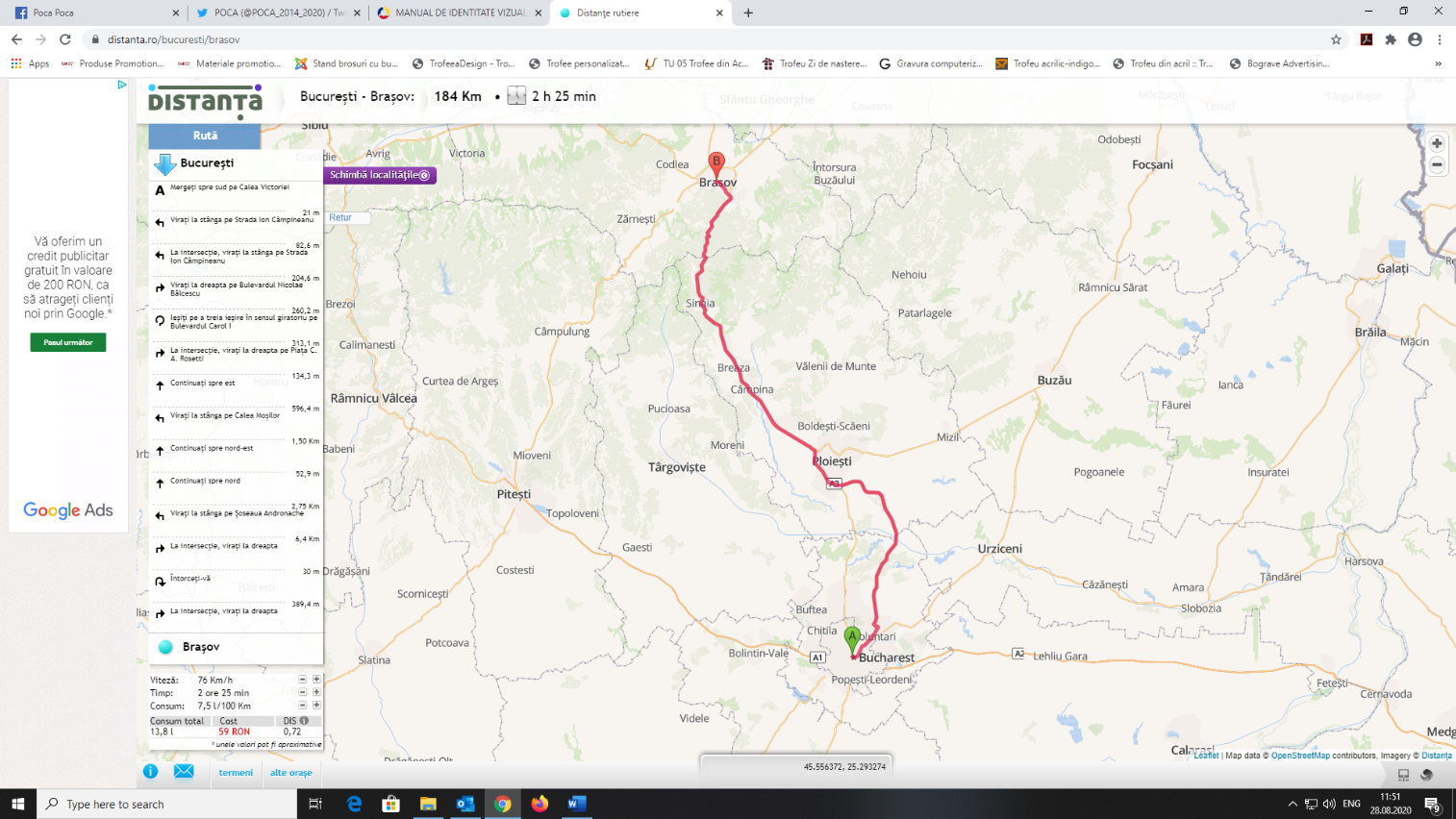 Pentru cheltuieli pentru închirieri, leasing şi asigurări aferenteLa stabilirea costurilor pentru închirierea de sedii pentru managementul proiectului sau închirierea de spații se va ține cont de gradul de utilizare a spațiului în cadrul proiectului și de perioada de implementare a proiectului.Bunurile  achiziționate în proiect conform contractului de finanțare trebuie să fie utilizate  pentru buna desfăşurare a proiectului şi să aibă legătură directă cu aceasta.La solicitarea la rambursare a cheltuielilor de tip FEDR (obiecte de inventar, mijloace fixe) trebuie să aveți în vedere faptul că  AM POCA, decontează cheltuielile după verificarea și corelarea documentelor justificative (plan de achiziții efectuate în cadrul proiectului, decizii de alocare pe proiect a resurselor achiziționate pentru membrii echipei de proiect, procese verbale de predare-primire, lista persoanelor cărora le-au fost repartizate mijloacele fixe).Cheltuielile pentru achiziţia de autovehicule sau alte mijloace de transport, sunt eligibile dacă sunt indispensabile activităţilor prevăzute la art. 59 din Regulamentul (UE) nr. 1.303/2013 sau managementului operaţiunii. Valoarea cheltuielilor eligibile nu depăşeşte echivalentul a 18.000 euro, inclusiv TVA, pentru fiecare autovehicul sau alte mijloc de transport achiziţionat.Documentele justificative pentru plata/rambursarea cheltuielilorÎn funcție de natura cheltuielilor, tipurile de documente justificative care vor fi transmise, în copie conform cu originalul, dar fără a se limita la acestea, pot fi:Pentru servicii:documente din care să rezulte necesitatea achizițiilor, altele decât cele prevăzute în documentația de atribuire (referat de necesitate/notă raport/sau alte documente), cu evidențierea în mod expres a:valorii estimate a achiziţiei;codul CPV;contractul de servicii încheiat cu un terţ (incusiv persoane fizice autorizate), semnat de ordonatorul de credite, avizat pentru legalitate şi cu viza de control financiar preventiv propriu, după caz;factura fiscală; raportul iniţial/intermediar/final asupra activităţii desfăşurate pe perioada raportării, întocmit de furnizorul de servicii contractat, aprobat de către reprezentantul legal sau procesul verbal de recepție a servicilor, semnat de către comisia de recepție;raportul de audit extern al activităţilor, înregistrărilor şi  conturilor Proiectului, după caz, realizat de către un auditor independent, cu respectarea standardelor de audit în vigoare și a  anexei la Ghidul Beneficiarului POCA - Anexa 4 - Instrucţiuni şi termeni de referinţă pentru achiziționarea serviciilor de audit. Constatarea unor nereguli în cadrul proiectului, care nu au fost semnalate în rapoartele de audit, au drept consecință neeligibilitatea cheltuielilor privind auditul extern. Pentru furnizare de bunuridocumente din care să rezulte necesitatea achizițiilor, altele decât cele prevăzute în documentația de atribuire (referat de necesitate/notă raport/sau alte documente), cu evidențierea în mod expres a:valorii estimate a achiziţiei;codul CPV; contractul de furnizare încheiat cu un terţ (operator economic sau alt tip de contractor), semnat de ordonatorul de credite, avizat pentru legalitate şi cu viza de control financiar preventiv propriu, după caz;factura fiscală;Notă de recepție și constatare de diferențe (NIR), bon de consum, proces-verbal de predare-primire, proces - verbal de recepţie, proces-verbal de punere în funcţiune a bunurilor achiziţionate - completate, datate, semnate şi ştampilate atât de către furnizorul de bunuri, după caz, cât şi de către Beneficiar, conform prevederilor legale incidente;lista cu persoanele cărora le-au fost repartizate bunurile achiziționate prin proiect (cheltuieli de tip FEDR)declarațiile  persoanelor care fac parte din echipa de management/implementare, din care rezultă faptul că nu au primit spre folosință obiecte de inventar/mijloace fixe similare, în cadrul altor proiecte finanțate din fonduri europene, pe parcursul anului anterior;fotografii cu bunurile achiziţionate prin proiect (cu etichetele de identitate vizuală lipite).Pentru decontare cheltuieli salariale cu personalul implicat in implementarea proiectului (în derularea activităților, altele decât management de proiect) actul administrativ (ordin, decizie, etc.) emis la încadrare, inclusiv modificările acestuia avizat şi aprobat conform legii;contract individual de muncă, acte adiționale la contractele individuale de muncă (CIM);proceduri de selecție a experților  cooptați în afara organigramei și documentele aferente acestora/ dispozitii de numire în echipele de implementare pentru angajații proprii;fișe de post;rapoarte de activitate (cu detalierea activităţilor, a numărului de ore prestate și a tarifelor/oră) conform formularului prevăzut în Ghidul beneficiarului POCA, aprobate de managerul de proiect;livrabile (dacă este cazul) însoțite de procesele verbale de recepție;centralizator recapitulație stat de plată salarii/onorarii conform formularului prevăzut în Ghidul beneficiarului POCA, atât în format editabil, cât și în format pdf, asumat de Beneficiar, conform prevederilor legale și state de plată care includ drepturile acordate şi impozitele reţinute, conform prevederilor legale în vigoare;notă de avizare a raportului de activitate a personalului implicat în implementarea proiectului din partea  partenerilor, aprobată de managerul de proiect (pentru proiecte implementate în parteneriat).Pentru decontare onorarii / venituri asimilate salariilor pentru experții proprii/ cooptațicontracte civile de prestări servicii/convenţii, contracte de cesiune drepturi de autor, proceduri interne de selecție a experților și documentele aferente acestora. Beneficiarul/partenerul are obligația de a elabora și de a aplica o procedură proprie doar în cazul selectării experților cooptați în cadrul proiectului, nu și în situația contractării experților proprii ai organizației. Experții proprii sunt acei experți proprii angajați în cadrul unui organizații cu contract individual de muncă/contract de voluntariat, la data semnării contractului de finanțare .Experții cooptați sunt acei experți, cu care organizația a încheiat un cu contract individual de muncă/contract antrepriză/contract cesiune drepturi de autor, după caz, ulterior datei semnării contractului de finanțare.;rapoarte de activitate (cu detalierea activităţilor, a numărului de ore prestate și a tarifelor/oră) conform formularului prevăzut în Ghidul beneficiarului POCA, aprobate de managerul de proiect sau livrabile (dacă este cazul) însoțite de procesele verbale de recepție;centralizator recapitulație stat de plată onorarii conform formularului prevăzut în Ghidul beneficiarului POCA, atât în format editabil, cât și în format pdf, asumat de Beneficiar, conform prevederilor legale și state de plată care includ drepturile acordate şi impozitele reţinute, conform prevederilor legale în vigoare;Pentru decontare salarii cu echipa de management de proiectactul administrativ (ordin, decizie etc.) de constituire a echipei de management a proiectului, inclusiv orice modificări ale acestuia, care să conțină cel puțin următoarele: nume şi prenume, funcţia deţinută conform statului de funcţii al instituţiei/autorităţii, funcţia/responsabilitatea în cadrul echipei (de ex.: manager de proiect, asistent manager, responsabil financiar etc.) şi perioada în care persoanele vor desfăşura activitatea; actul administrativ (ordin, decizie, etc.) emis la încadrare, inclusiv orice modificări ale acestuia, pentru fiecare membru al echipei de management, avizat şi aprobat conform legii; contract individual de muncă, acte adiționale la contractele individuale de muncă (CIM);fișe de post ale membrilor echipei de management; rapoarte de activitate echipei de management aprobate de managerul de proiect; fişe de pontaj;  notă de avizare a raportului de activitate a personalului implicat în implementarea proiectului din partea  partenerilor, aprobată de managerul de proiect (pentru proiecte implementate în parteneriat) (Anexa 11); centralizator recapitulație stat de plată salarii/onorarii, întocmit conform prevederilor legale și formularului prevăzut în Ghidul beneficiarului POCA, atât în format editabil, cât și în format pdf, asumat de Beneficiar, state de plată a drepturilor bănești, situația privind stabilirea contribuțiilor sociale obligatorii aferente angajatului  cât și cele aferente angajatorului (CAS, CASS/CAM) și impozitele datorate la bugetul de stat. Pentru decontare cheltuieli deplasareordin de deplasare, decont de cheltuială (utilizându-se cursul valutar valabil al BNR din data efectuării decontului, pentru deplasările externe), referat justificare deplasare (după caz), întocmite conform prevederilor legale; bilete de călătorie/tichete/bonuri taxi, boarding pass, bonuri taxe autostradă, bonuri taxe de trecere pod/bac, chitanţe/bonuri taxe parcare, polițe și bonuri pentru taxe şi asigurări medicale de călătorie, bonuri fiscale de combustibil, având înscris codul CIF al cumpărătorului precum și pagina printată de pe internet a site-ului distanţa.ro de unde rezultă distanţa cea mai scurtă, în km, a traseului solicitat la decontare;factură externă sau internă pentru transport persoane și diagrama de transport (după caz);factură externă sau internă pentru cazare (dacă este cazul) și diagrama de cazare (după caz);centralizator cheltuieli de deplasare, atât în format editabil, cât și în format pdf. Pentru cheltuieli cu contractele de leasing Pentru decontarea contravalorii ratelor aferente contractelor de leasing a căror valoare maximă eligibilă nu  poate depăşi echivalentul a 18.000 euro, inclusiv TVA, pentru fiecare autovehicul sau alt mijloc de transport achiziţionat:contractul de leasing cu scadenţarul ratelor de leasing; facturile fiscale cu ratele de leasing plătite; procesul verbal de recepţie provizorie/finală (unde este cazul). Condiţii specifice pentru decontarea ratelor de leasing:utilizatorul de leasing este Beneficiarul contractului de finanţare; ratele de leasing sunt eligibile exclusiv pentru perioada de implementare a proiectului; obiectul contractului de leasing este indispensabil pentru realizarea obiectivului proiectului/managementul operațiunii  şi respectă prevederile contractului de finanţare; rata de leasing plătită de utilizator este aferentă contractului de leasing şi este justificată de documente contabile. Pentru cheltuieli generale de administrație (proporțional cu gradul de utilizare a acestora în cadrul proiectului):Pentru decontarea contravalorii chiriei aferente spațiului închiriat pentru desfășurarea  activităților proiectului:contractul de închiriere;facturi fiscale, dacă este cazul;decizie a reprezentantului legal privind gradul de utilizare a spaţiului  (în cazul în care spațiul închiriat nu este utilizat exclusiv pentru proiect);Pentru decontarea contravalorii cheltuielilor aferente spațiului utilizat pentru desfășurarea activităților proiectului:facturi pentru energia electrică, energie termică, gaze naturale, apă, canalizare, salubritate, după caz;metodologie de calcul pentru cheltuielile generale de administrație aferente implementării proiectului.Pentru decontarea cheltuielilor aferente serviciilor de comunicații și date (telefonie, internet):facturi fiscale;declarație a reprezentantului legal privind alocarea numerelor de telefon aferente desfășurării activităților proiectului; Pentru servicii poștale și de curierat: facturi fiscale;declarație a reprezentantului legal prin care se  confirmă faptul că serviciile poștale  și cele de curierat sunt aferente activităților proiectului.Pentru decontarea costului pentru combustibilul necesar mijloacelor de transport utilizate în scopul proiectului:bon de achiziție carburanți/factură;documente necesare pentru justificarea consumului:bon de consum;copia foii de parcurs a autovehiculului aprobată de ordonatorul de credite/reprezentantul legal  pentru deplasările efectuate în scopul proiectului ;În funcție de natura cheltuielilor, tipurile de documente justificative pentru rezultatele obținute și activitățile aferente desfășurate care vor fi transmise, în copie conform cu originalul, dar fără a se limita la acestea, pot fi:livrabilele recepționate pentru care au fost solicitate cheltuieli la rambursare (conform prevederilor contractuale);listele de prezenţă de la cursurile sau seminariile desfășurate, completate cu datele de contact ale participanţilor şi semnate de către fiecare participant; suportul de curs;curricula;raportul furnizorului de instruire asupra cursurilor realizate, având avizul de opinie al reprezentantului legal al beneficiarului/procesul verbal de recepție a serviciului de instruire, semnat de către comisia de recepție;certificatele şi /sau diplomele obţinute.În funcție de natura cheltuielilor, tipurile de documente justificative care să ateste atingerea obiectivelor proiectului, în funcție de specificul acestuia, care vor fi transmise, în copie conform cu originalul, dar fără a se limita la acestea, pot fi:actul administrativ de aprobare a strategiei de dezvoltare realizate prin proiect;certificatele de calitate obţinute; documentele de aprobare a studiilor, analizelor şi ghidurilor realizate prin proiect, listă de difuzare a certificatelor sau diplomelor acordate participanților pentru cursurile de instruire, însoțită de modelul de certificat/diplomă; raportul participanţilor la vizitele de studiu, avizat de către reprezentantul legal;alte tipuri de documente, în funcție de situație.În funcție de natura cheltuielilor, tipurile de documente justificative privind realizarea măsurilor de informare şi publicitate (în funcție de prevederile secțiunii specifice din cererea de finanțare) care vor fi transmise, dar fără a se limita la acestea, pot fi:1 exemplar din pliantul / broşura / mapa realizată; fotografii cu pliantul / broşura / mapa realizată; copii ale articolelor, anunţurilor sau interviurilor apărute în presă, interviuri radio/tv din care să reiasă numele publicației și data difuzării;raportul furnizorului de servicii privind zilele de difuzare a interviului/spotului publicitar la radio sau TV, însoțit de spotul difuzat;print screen cu site-ul instituţiei din care să reiasă că au fost postate informaţiile despre proiect;fotografii din care să reiasă amplasarea afişelor/bannerelor;fotografii cu materialele promoţionale realizate (de ex: tricouri, şepci, genţi etc.);fotografii cu etichetele lipite pe bunurile achiziţionate prin proiect;listele de prezenţă de la conferinţe sau evenimentele de promovare, completate cu datele de contact ale participanților și semnate de fiecare participant;fotografii de la locul de desfăşurare a acestora.Cheltuieli indirecteÎn cazul proiectelor care presupun costuri simplificate, Cheltuielile indirecte vor fi decontate ca finanțare forfetară de maximum 15% din costurile directe cu personalul, prin aplicarea articolului 68 alineatul (1) litera (b) din Regulamentul (UE) NR. 1303/2013 al Parlamentului European și al Consiliului din 17 decembrie 2013 de stabilire a unor dispoziții comune privind Fondul european de dezvoltare regională, Fondul social european, Fondul de coeziune, Fondul european agricol pentru dezvoltare rurală și Fondul european pentru pescuit și afaceri maritime, precum și de stabilire a unor dispoziții generale privind Fondul european de dezvoltare regională, Fondul social european, Fondul de coeziune și Fondul european pentru pescuit și afaceri maritime și de abrogare a Regulamentului (CE) nr. 1083/2006 al Consiliului.Pentru cheltuielile indirecte efectuate în cadrul proiectului pe parcursul implementării proiectului nu se vor solicita documente suport, acestea se vor rambursa în cuantumul de 15% din costurile directe de personal validate. Diminuarea ulterioară a cheltuielilor de personal validate, ca urmare a constatării unor nereguli, are drept consecință diminuarea cheltuielilor indirecte rambursate.Cheltuielile eligibile directe reprezintă cheltuieli care pot fi atribuite unei anumite activităţi individuale din cadrul operaţiunii şi pentru care este demonstrată legătura cu activitatea în cauză.Cheltuielile eligibile indirecte reprezintă cheltuielile efectuate pentru funcţionarea de ansamblu a proiectului şi nu pot fi atribuite direct unei anumite activităţi. • Cheltuielile directe de personal reprezintă acele cheltuieli care derivă din încheierea de raporturi de serviciu/de muncă, inclusiv contribuţiile angajatului şi angajatorului, cu respectarea prevederilor Legii 153/2017 Legea cadru privind salarizarea personalului plătit din fonduri publice,  și a  Legii nr. 53/2003 - Codul muncii, republicată, cu modificările şi completările ulterioare, precum şi costurile rezultate din contracte de servicii încheiate cu personal extern beneficiarului, conform prevederilor legale în vigoare. Această categorie de cheltuieli este aferentă personalului care este direct implicat în activități generatoare de indicatori şi rezultate din cadrul operaţiunii. • Cheltuielile indirecte de personal reprezintă acele cheltuieli cu personalul a cărui activitate nu este direct legată de indicatorii şi rezultate din cadrul operațiunii (personal suport, administrativ şi auxiliar)Când se depune cererea de rambursare?Cererile de rambursare vor fi depuse la AM POCA, exclusiv prin sistemuli informatic MySMIS2014, la intervalele de timp stabilite în graficele estimative, conform Anexei  la contractul/ordin de finanțare, cu respectarea prevederilor acestora și a legislației naționale în domeniu.Înainte de solicitarea la rambursare, cheltuielile respective trebuie să fie deja efectuate şi plătite, iar activităţile pentru care s-au efectuat aceste cheltuieli să fie, de asemenea, realizate.După primirea cererilor de rambursare, AM POCA va verifica realitatea, legalitatea şi conformitatea cheltuielilor efectuate de dumneavoastră, verificarea făcându-se pe baza documentaţiei care însoţeşte cererile de rambursare şi/sau a verificărilor “on the spot”.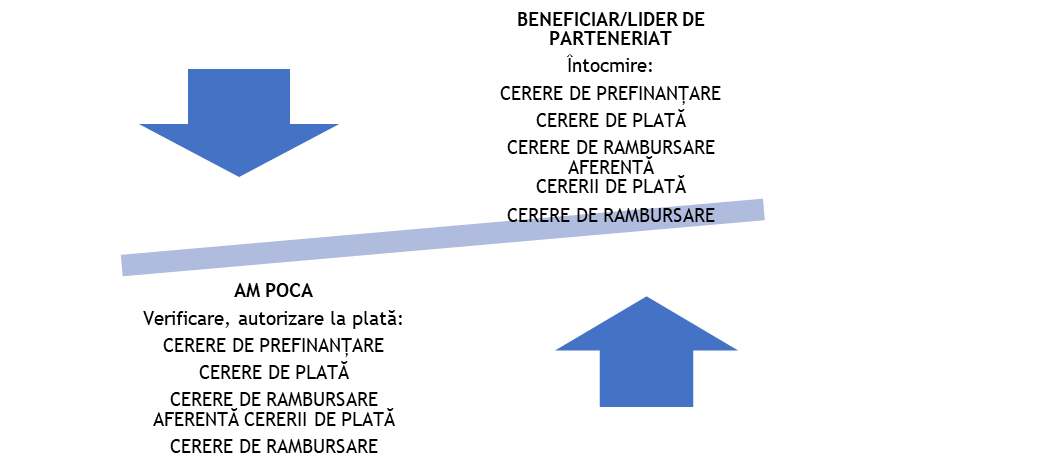 CUM PUTEM MODIFICA PROIECTUL?Aspecte generalePe parcursul perioadei de implementare a unui proiect este posibil să apară nevoia unor modificări în sensul actualizării/adaptării acestuia la un nou context. Orice modificare a proiectului trebuie să fie orientată spre asigurarea celei mai bune performanțe a proiectului.  În funcție de ceea ce urmăresc, pe parcursul perioadei de implementare pot interveni următoarele tipuri de modificări:modificări privind partenerul/partenerii implicați în proiectmodificări ale bugetuluimodificări ale graficului obținerii rezultatelor/activităţi previzionateextinderea duratei de implementare a proiectului.În funcție de impactul pe care îl poate avea asupra proiectului, putem face diferența între modificări minore și modificări majore. Dacă modificările minore pot fi puse în aplicare într-un anumit interval de flexibilitate, așa cum vor fi prezentate în continuare, modificările majore necesită aprobarea prealabilă a Autorității de Management înainte ca acestea să aibă loc. Modalitatea de transmitere a modificărilor contractuale către AM POCA se realizează prin Modulul de Comunicare sau cel de Contractare din MySMIS2014, după cum urmează: Modificări ce vor fi transmise prin Modulul de Comunicare din cadrul MySMIS2014:In cazul în care se operează modificări la nivelul secțiunilor cererii de finantare (de ex. reprezentant legal, manager de proiect, activități, resurse, plan de achizitii, buget, etc.) se va transmite AM POCA o solicitare cu privire la modificările necesare (cu precizarea secțiunilor ce necesită deblocarea), însoțită de documentele justificative, prin Modulul de Comunicare al MySMIS2014.Urmare verificărilor efectuate, AM POCA va emite un aviz de principiu, ce va fi transmis prin același modul menționat mai sus.Ulterior primirii avizului, aveți obligația de a solicita deblocarea secțiunilor menționate, pentru transpunerea acestora, în Modulul de Contractare. AM POCA va debloca secțiunile menționate, astfel încât să puteți demara acțiunea de modificare a cererii de finanțare, urmată de încărcarea notificării (Anexa 1 la prezentul ghid)/notei explicative pentru actul adițional(Anexa 2 la prezentul ghid) și a documentelor justificative (dacă este cazul) și transmiterea către AMPOCA, prin sistemul informatic.Ulterior transpunerii tuturor modificărilor solicitate în cadrul secțiunilor și urmare verificărilor efectuate de către AM POCA, aceasta din urmă va emite Acordul sau va demara procedura de întocmire și avizare a actului adițional la contractul de finanțare. Modificări minore și cum se pot realiza acesteaModificările minore NU AU UN IMPACT RELEVANT asupra rezultatelor principale sau asupra obiectivelor proiectului și se transmit AM POCA printr-o notificare (Anexa 1 la prezentul ghid),  semnată de către reprezentantul legal sau persoana împuternicită expres în acest sens printr-un act administrativ. Deoarece există modificări ce nu necesită acordul Autorității de Management, însă acest fapt nu exclude notificarea lor, vom detalia în cele ce urmează tipurile de modificări ce se pot face prin notificare, termenele de transmitere a acestora și documentele justificative necesare.Modificări minore pentru care NU este necesar acordul Autorității de Management (se transmit prin Modulul de Contractare al aplicației informatice MySMIS2014)În vederea operării modificărilor minore ce nu impun acordul AM POCA, este suficientă transmiterea de către Beneficiar a unei notificări, însoțită de documentele justificative aferente, nu mai târziu de data solicitării la rambursare a cheltuielilor aferente respectivei modificări, prin Modulul de Contractare al aplicației informatice MySMIS2014. Tipuri de modificări ce pot înscrie în această categorie și documentele justificative aferente/secțiunile din cadrul cererii de finanțare ce trebuie transmise (lista nu este exhaustivă):Pași de urmat pentru acest tip de notificare:Modificări minore pentru care ESTE necesar acordul Autorității de Management (se transmit prin Modulul de Comunicare al aplicației informatice MySMIS2014)În vederea operării modificărilor minore ce impun acordul AM POCA, este necesară transmiterea de către Beneficiar a unei notificări, semnată de către reprezentantul legal sau persoana împuternicită expres în acest sens printr-un act administrativ. Deoarece tipurile de modificări prezentate în această secțiune necesită acordul Autorității de Management, notificarea va cuprinde suplimentar în partea de descriere detalierea și justificarea modificărilor, din punct de vedere al necesității, oportunității și utilizării eficiente a fondurilor. Notificarea va fi însoțită de documente justificative și va fi transmisă prin Modulul de Comunicare din cadrul MySMIS2014. Tipuri de modificări ce se pot înscrie în această categorie și documentele, ce trebuie transmise, cu titlu de exemplu (lista nu este exhaustivă):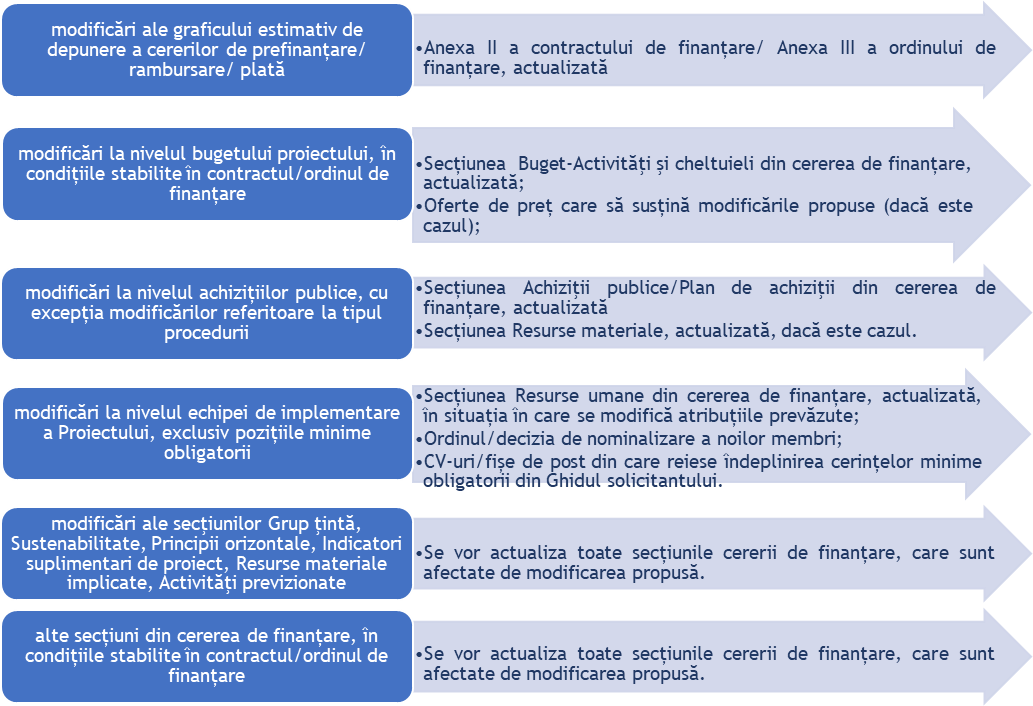  Etapele operării modificărilor minore prin notificare ce NECESITĂ acordul AM POCA:Modificări majore și cum se pot realiza acesteaModificările majore AU UN IMPACT RELEVANT asupra rezultatelor principale şi a obiectivelor proiectului și se transmit Autorității de Management printr-o notă explicativă (Anexa 2 la prezentul ghid) semnată de către reprezentantul legal sau persoana împuternicită expres în acest sens printr-un act administrativ. În cazul modificărilor majore, precizate în acest ghid, se încheie un act adițional la contractul de finanțare a proiectului, care devine parte a contractului. Modificările consfințite prin actul adițional vor intra în vigoare de la data semnării acestuia de către reprezentantul legal al Autorității de Management. Tipuri de modificări ce se pot înscrie în această categorie și documentele, ce trebuie transmise actualizate, cu titlu de exemplu (lista nu este exhaustivă):AM POCA nu încurajează efectuarea modificărilor prin act adițional la contractul de finanțare, decât dacă acestea sunt absolut necesare pentru buna implementare a proiectului. Cu toate acestea, în situația în care Beneficiarul constată necesitatea încheierii unui act adițional, acesta trebuie să se asigure de toate consecințele ce pot decurge din modificările solicitate, implicit să se asigure că acestea nu vor afecta global implementarea proiectului.   Etapele operării modificărilor majore AM POCA:Precizăm faptul că modificările nu se pot opera retroactiv, acestea producând efecte numai pentru viitor, sens în care, dacă deja au fost realizate activități sau angajate cheltuieli, acestea nu vor putea fi decontate de către AM decât dacă s-au realizat după intrarea în vigoare a modificărilor.În concluzie, subliniem importanța justificării temeinice a modificărilor solicitate în cadrul notificărilor și a notelor explicative, precum și evaluarea riscului asupra activităților și rezultatelor proiectului, în special în cazul solicitării de prelungire a duratei de implementare, cu respectarea duratei maxime din Ghidul Solicitantului, și fără ca întârzierile să fie din culpa exclusivă a beneficiarului și/sau partenerului.Se va urmări cu atenție ca modificările solicitate să se încadreze în tipul notificare/notă explicativă corespunzător, asigurând inclusiv respectarea termenelor prevăzute în contract.Modificările solicitate și aprobate de către AM POCA nu reprezintă o confirmare a eligibilității cheltuielilor. Orice modificare a contractului de finanțare nu exonerează Beneficiarul de răspunderea exclusivă în ceea ce privește respectarea, în cadrul tuturor activităților desfășurate, a condițiilor de legalitate, regularitate sau conformitate stabilite potrivit prevederilor legislației naționale și comunitare în vigoare.ASPECTE PRIVIND NEREGULILE ȘI CONTESTAȚIILEAspecte privind neregulileCare sunt principalele metode de detectare ale neregulilor?verificări administrative de management efectuate de AM POCA cu ocazia solicitărilor/cererilor de plată/rambursare ale Beneficiarilor, inclusiv referitoare la verificarea procedurilor de achiziții și la verificarea respectării reglementărilor pentru evitarea conflictului de interese; verificări de management efectuate de către AM POCA la fața locului, pe durata derulării proiectelor și ex-post;informații provenite ca urmare a desfășurării activității de asistență a implementării proiectelor;auditul public intern al operațiunilor/sistemului de management al AM POCA;verificări efectuate de Autoritatea de Cerificare și Plată din cadrul Ministerului Finanțelor Publice;auditul extern efectuat de către Autoritatea de Audit din cadrul Curții de Conturi a României;alte controale realizate de instituțiile/autoritățile naționale sau comunitare, inclusiv ale Curții Europene de Conturi și a altor servicii ale Comisiei Europene;auditul intern realizat în cadrul proiectelor/alte activități de control intern/managerial realizate la nivelul Beneficiarilor/partenerilor;whistle-blowing („tragerea semnalului de alarmă”): informații primite de AM POCA din mediul extern, prin intermediul unei sesizări, semnată sau anonimă, cu privire la o potențială neregulă/fraudă în contractarea sau derularea implementării proiectelor.Cele mai frecvente nereguli sunt identificate în procesul verificărilor administrative de management efectuate de către AM POCA, cu privire la legalitatea și regularitatea cheltuielilor declarate în cadrul cererilor de rambursare/plată, în procesul de auditare efectuat de către Autoritatea de Audit, precum și ca urmare a verificărilor efectuate de Autoritatea de Certificare și Plată.Urmare solicitărilor AM POCA/structurilor competente de control, beneficiarii/partenerii au posibilitatea transmiterii punctelor de vedere cu privire la proiectele actelor de constatare a neregulilor, în termenul solicitat. Punctele de vedere comunicate sunt analizate în procesul de verificare declanșat, potrivit obligațiilor legale în vigoare.În acest sens, răspunsurile/punctele de vedere nu ar trebui să fie formalizate sub forma unor contestații/plângeri prealabile, întrucât analiza acestora reprezintă o fază premergătoare emiterii actelor administrative de constatare a neregulilor, în cazurile confirmării existenței neregulilor. Titlurile de creanță sunt emise în format electronic, cu semnătură electronică calificată, conform prevederilor legale și sunt asimilate înscrisurilor autentice. Acestea se transmit beneficiarilor proiectelor prin sistemul informatic SMIS2014+/MySMIS2014, iar data comunicării către beneficiar se consideră, potrivit legii, prima zi lucrătoare care urmează datei transmiterii prin sistemul informatic SMIS2014+/MySMIS2014, reprezentând data luării la cunoștință de către beneficiar.Împotriva titlurilor de creanță/actelor administrative de constatare a neregulilor, debitorii (beneficiarii/partenerii) pot formula contestații în termen de maximum 30 de zile calendaristice de la data comunicării actelor finale de constatare. Contestațiile formulate de beneficiari cu privire la titlurile de creanță se transmit/se primesc numai prin Modulul Comunicare al sistemului informatic SMIS2014+/MySMIS2014, semnate cu semnătură electronică calificată conform prevederilor legale. Data depunerii la emitent a contestațiilor este prima zi lucrătoare care urmează datei transmiterii de către beneficiar a acestui document prin sistemul informatic MySMIS2014.În cazul în care, ca urmare a soluționării contestației, prin revizuire, totală sau parțială a actului administrativ de constatare în favoarea debitorului, AM POCA va pune în aplicare de îndată decizia de admitere, în tot sau în parte a contestației, prin restituirea sumelor anulate.Fără a aduce atingere dreptului contestatarului sau al împuternicitului acestuia de a solicita suspendarea executării titlului de creanță în instanță, în temeiul Legii nr. 554/2004, cu modificările și completările ulterioare, introducerea contestației pe cale administrativă de atac împotriva unui titlu de creanță/act de constatare a unei nereguli nu suspendă executarea. În acest sens, AM POCA va pune în aplicare, de îndată, hotărârile instanțelor competente de suspendare a executării titlurilor de creanță, până la soluționarea în mod definitiv a cauzelor.În cazul în care actul final de constatare a unei/unor nereguli comunicat de către AM POCA reprezintă titlu de creanță, pentru evitarea aplicării unor dobânzi pentru neachitarea la termen a obligațiilor stabilite prin titlul de creanță, debitorul trebuie să se asigure de stingerea creanțelor bugetare în 30 de zile de la data comunicării actului. În cazul în care debitul nu a fost stins prin plată în contul indicat în titlul de creanță, în termenul scadent și la nivelul AM POCA nu au fost înregistrate și autorizate cereri de rambursare în sumă totală acoperitoare a debitului constatat, respectiv stingerea creanțelor bugetare nu s-a realizat prin încasare și nu poate fi realizată integral prin deducere din plățile/rambursările următoare, AM POCA va solicita organelor fiscale competente efectuarea demersurilor legale de recuperare prin procedura de executare silită. Pentru neachitarea la termen a obligațiilor prevăzute în titlul de creanță, AM POCA va aplica prevederile legale pentru stabilirea creanțelor bugetare rezultate din aplicarea dobânzii datorate,  după ultima recuperare, dobândă care se calculează la sumele rămase de plată, stabilite și/sau exprimate în lei, respectiv prin aplicarea ratei dobânzii datorate (rata dobânzii de referință a Băncii Naționale a României/rata dobânzii de politică monetară) la soldul creanței bugetare rămas de plată, calculat din prima zi de după expirarea termenului de plată, până la data stingerii acesteia.În cazul existenței unor indicii de fraudă, până la finalizarea verificărilor/investigațiilor efectuate de către autoritățile competente, AM POCA poate decide suspendarea plăților/rambursării tuturor sumelor solicitate aferente contractelor de finanțare sau, după caz, a sumelor aferente contractelor economice pentru care au fost identificate indicii de fraudă. În acest caz, la solicitarea beneficiarului, se poate aplica drept măsură subsecventă și suspendarea aplicării prevederilor contractelor/ordinelor de finanțare în vederea prelungirii perioadei de implementare a acestora.Aspecte privind formularea și soluționarea contestațiilor împotriva actelor administrative/titlurilor de creanță emise de către Autoritatea de managementÎn procesul de derulare a managementului financiar şi tehnic privind proiecte finanțate din Fondul Social European prin Programul Operațional Capacitate Administrativă, în conformitate cu legislația în vigoare, în sistem descentralizat extins, beneficiarii pot formula contestații.Contestațiile pot fi îndreptate împotriva:Proceselor - verbale de constatare a neregulilor și de stabilire a creanțelor bugetare;Notelor de constatare a neregulilor și de stabilire a corecțiilor financiare;Proceselor - verbale de stabilire a creanțelor bugetare rezultate din aplicarea dobânzilor datorate pentru neachitarea, în termen, a obligațiilor de plată stabilite prin procesele - verbale de constatare a neregulilor și de stabilire a creanțelor bugetare/notele de constatare a neregulilor şi de stabilire a corecțiilor financiare;Notificărilor privind sumele aprobate la plată conform cererilor de plată/rambursare prin care au fost constatate şi reținute de la plată/rambursare cheltuieli neeligibile conform reglementărilor naționale şi comunitare;Deciziilor de recuperare a prefinanțărilor acordate/a debitelor provenite din neutilizarea corespunzătoare a prefinanțării acordate/Deciziile de recuperare a sumelor plătite din cererile de plată, în cazul în care acestea sunt inițiate și comunicate de către AM POCA;Deciziilor de stabilire a dobânzii provenite din neachitarea la termen a sumelor acordate ca prefinanțare/prin cereri de plată, în cazul în care acestea sunt inițiate și comunicate de către AM POCA;Decizia privind suspendarea aplicării prevederilor contractelor de finanțare și suspendarea plăților/rambursărilor tuturor sumelor solicitate de către beneficiarii privați, în condițiile art. 8 alin. 2 lit. a) din OUG nr. 66/2011, cu completările și modificările ulterioare;Decizia privind suspendarea plăților/rambursărilor tuturor sumelor solicitate de către un beneficiar public, în baza unui contract/decizie/ordin de finanțare, aferente contractului economic pentru care a fost formulată sesizare, în condițiile art. 8 alin. 2 lit. b) din OUG nr. 66/2011, cu completările si modificările ulterioare.În soluționarea contestației se verifică în fapt şi în drept motivele care au stat la baza emiterii actului administrativ, se analizează contestația în raport de susținerile părților, de dispozițiile legale invocate de acesta și de documentele existente la dosarul cauzei. Contestația administrativă se transmite prin sistemul informatic SMIS2014+/MySMIS2014, în termen de maxim 30 de zile de la comunicarea actului administrativ contestat. Contestațiile formulate de beneficiari cu privire la titlurile de creanță emise în implementarea proiectelor, precum și alte acte administrative emise de AM POCA în exercitarea atribuțiilor de autoritate publică, prevăzute de actele normative în vigoare, se transmit/se primesc numai prin Modulul Comunicare al sistemului informatic SMIS2014+/MySMIS2014, semnate cu semnătură electronică calificată conform prevederilor legale. Se consideră data depunerii contestației: prima zi lucrătoare care urmează datei transmiterii de către beneficiar a acestui document prin sistemul informatic MySMIS2014.În mod excepțional, schimbul de informații între AM POCA și beneficiar, respectiv între beneficiar şi AM POCA poate avea loc pe suport de hârtie, în eventualitatea unui caz de forță majoră, a funcționării defectuoase a sistemului informatic SMIS2014+/MySMIS2014 sau a întreruperii legăturii cu acesta pentru o perioadă care depășește o zi lucrătoare în ultima săptămână înainte de termenul-limită obligatoriu pentru transmiterea prin sistemul informatic a documentelor reglementate de OUG nr. 65/2020, cu modificările și completările ulterioare, sau timp de 5 zile lucrătoare consecutive în alte perioade. Atunci când sistemul informatic funcționează din nou în mod corespunzător, când este restabilită legătura cu sistemul respectiv sau când situația de forță majoră încetează, partea în cauză introduce fără întârziere în SMIS2014+/MySMIS2014 informațiile deja transmise pe suport hârtie.
Contestația reprezintă o cale administrativă de atac și nu înlătură dreptul la acțiune al celui care se consideră lezat în drepturile sale printr-un act administrativ.Contestația trebuie să cuprindă anumite elemente obligatorii, elemente care sunt verificate în soluționarea contestației.Astfel, contestația trebuie să cuprindă:elemente care să permită identificarea actului administrativ atacat;datele de identificare a contestatarului; obiectul contestației: obiectul contestației îl constituie numai sumele şi măsurile stabilite şi înscrise actul administrativ contestat;motivele de fapt și de drept; documentele probante pe care se întemeiază contestația; pentru contestațiile formulate și comunicate electronic, prin sistemul informatic MySMIS 2014, sunt acceptate formele permise de înregistrarea în sistem, respectiv semnate cu semnătură electronică calificată, fără aplicarea ștampilei autorității emitente, conform prevederilor legale.Decizia de soluționare a contestației se emite în termen 30 de zile de la depunerea contestației și va fi comunicată prin sistemul informatic SMIS2014+/MySMIS2014.În conformitate cu prevederile legale, decizia de soluționare a contestației este definitivă în sistemul căilor administrative de atac.MONITORIZAREA ȘI VERIFICAREA LA FAȚA LOCULUI A PROIECTELOR IMPLEMENTATE ÎN CADRUL POCAVerificările de management efectuate includ următoarele tipuri de verificări/elemente cheie: verificări administrative (verificări documentare) referitoare la fiecare cerere de rambursare transmisă de beneficiar către AM POCA; verificări la fața locului ale operațiunilor. Autoritatea de management verifică  la fața locului (la locul desfășurării operațiunii) furnizarea de produse și de servicii cofinanțate și faptul că cheltuielile declarate de beneficiari au fost plătite, precum și faptul că sunt în conformitate cu legislația aplicabilă și cu condițiile contractului de finanțare.În acest context, chiar dacă autoritatea de management efectuează verificări administrative exhaustive și detaliate, există încă unele elemente cu privire la legalitatea și regularitatea cheltuielilor care nu pot fi observate printr-o verificare administrativă efectuată la sediul autorității de management și nici prin verificarea la fața locului efectuată ulterior desfășurării activității. Prin urmare, AM POCA organizează, suplimentar acestora, misiuni/vizite de monitorizare la fața locului pentru:a verifica în timpul desfășurării activităților realitatea acestora, livrarea produsului/serviciului în deplină conformitate cu termenii și condițiile contractului de finanțare, progresul fizic, respectarea normelor UE privind publicitatea. Monitorizarea la faţa locului a proiectelor Vizita de monitorizare la fața locului va fi efectuată atunci când activitatea este în desfășurare, în scopul de a verifica în special progresul fizic și realitatea acesteia, livrarea produsului/serviciului în deplină conformitate cu termenii și condițiile contractului/ordinului de finanțare, respectarea normelor UE privind publicitatea. Vizitele de monitorizare la fața locului:se desfăşoară, de regulă, cel puțin o dată pe perioada de implementare a proiectului, în timpul derulării unei activităţi cheie identificate în cererea de finanţare, la locul de desfăşurare a activităţii;au ca scop verificarea conformităţii între situaţia descrisă în documentele aferente activității monitorizate şi situaţia reală de la locul implementării acesteia (concordanța dintre prevederile contractului de livrare bunuri/ prestări servicii atribuit de beneficiar, ce stă la baza activității monitorizate și derularea acesteia conform termenilor și condițiilor contractuale); au ca scop verificarea respectării normelor UE privind publicitatea.Vizitele de monitorizare la fața locului pot avea loc:în timpul activităților de training/formare profesională, caz în care echipa de verificare asistă la derularea cursurilor;  în timpul activităților de dezvoltare sisteme informatice, dezvoltare, implementare și/sau certificare/ recertificare de sisteme/elaborare de rapoarte, strategii, ghiduri, metodologii (mese rotunde, dezbateri, întruniri, grupuri de lucru etc.), de sondare a opiniei şi cercetare de piaţă, caz în care echipa de verificare asistă la derularea ședințelor de lucru având ca scop recepția rezultatelor intermediare/finale;în timpul activităților de management a proiectului, caz în care echipa de verificare asistă la ședințele de lucru ale echipei de management a proiectului;în timpul derulării unei activități având ca scop principal furnizarea de produse, caz  în care se compară produsele descrise în contractul de furnizare bunuri cu  produsele efectiv livrate. Beneficiarul este informat cu privire la desfășurarea vizitei de monitorizare de regulă, în scris cu cel puțin două zile lucrătoare înainte de desfășurarea acesteia. În general, informarea beneficiarului asupra vizitelor de monitorizare la fața locului are ca scop asigurarea cu privire la faptul că personalul implicat în activitatea respectivă este disponibil și că poate pune la dispoziție documentele necesare verificărilor (ex: contractul de livrare bunuri/ prestări servicii, cu modificările și completările ulterioare, inclusiv actele adiționale, graficul de derulare a contractului). Verificarea la faţa locului a proiectelorPersonalul AM POCA efectuează verificări la fața locului ale operațiunilor finanțate (în complementaritatea verificărilor administrative efectuate de alte compartimente din AM POCA), pentru  a se asigura verificarea/controlul furnizării de produse și de servicii cofinanțate și faptul că cheltuielile declarate de beneficiari au fost plătite, precum și de faptul că acestea sunt în conformitate cu legislația aplicabilă, și cu prevederile contractului de finanțare.  Personalul Biroului monitorizare proiecte efectuează verificarea la fața locului a proiectelor, în conformitate cu prevederile legislaţiei comunitare şi naţionale incidente în vigoare, pentru a oferi garanții corespunzătoare cu privire la corectitudinea, regularitatea și eligibilitatea operațiunilor finanțate.Intensitatea, frecvența și gradul de acoperire ale verificărilor la fața locului depind de complexitatea operațiunii, de cuantumul contribuției publice la o operațiune, de riscurile identificate în cadrul verificărilor de management, de amploarea controalelor detaliate din cadrul verificărilor administrative și al acțiunilor de audit ale Autorității de Audit pentru sistemul de gestiune și control în ansamblu, precum și de tipul de documentație trimisă de beneficiar.Verificările la fața locului ale operațiunilor se referă inclusiv la: verificarea la nivelul Beneficiarilor a existenţei şi conţinutului declarațiilor și registrului special unic pentru declarațiile privind absența conflictului de interese, întocmit în conformitate cu cerințele specifice ale contractului/ordinului de finanțare;verificarea existenţei şi conţinutului rapoartelor de audit intern referitoare la procesul de achiziţie publică, inclusiv cu privire la atribuirile directe.AM POCA efectuează verificări la faţa locului pe perioada implementării și ex-post, pe o perioadă de 5 (cinci) ani de la finalizarea Proiectului, în orice fază a implementării unui proiect şi vizează toate cheltuielile efectuate de Beneficiari incluse în cererile de rambursare depuse la AM la data demarării verificării. De regulă, echipele de verificare sunt formate din 2 membri, iar durata unei misiuni de verificare este de până la 5 zile lucrătoare (pot face excepţie misiunile de verificare în care apar situații neprevăzute, caz în care se poate proceda la prelungirea/ întreruperea misiunii de verificare). De regulă, AM POCA informează beneficiarul cu 5 zile lucrătoare înainte de data demarării misiunii, cu privire la misiunea pe care urmează să o efectueze la sediul/locația declarată în contractul de finanțare, cu modificările și completările ulterioare. Verificările la fața locului se vor axa în particular asupra:realității operațiunilor, respectiv realității stadiului tehnic şi financiar al proiectului potrivit raportărilor beneficiarului;furnizarea de produse sau servicii în concordanță cu termenii și condițiile contractului de furnizare/servicii, existenţa efectivă a bunurilor/activelor achiziţionate prin proiect;respectarea regulilor UE privind publicitatea.La fața locului, echipa desemnată verifică și existența documentelor originale ale proiectului și, după caz, conformitatea acestora cu copiile ”conform cu originalul” transmise AM POCA în vederea validării/autorizării la plată a sumelor solicitate.În situația în care proiectul se implementează în parteneriat, beneficiarii/ partenerii sunt obligați să pună la dispoziția AM documentele și/sau informațiile solicitate și să asigure toate condițiile pentru efectuarea verificărilor la fața locului, în conformitate cu prevederile contractuale și ale acordului de parteneriat.CE SE ÎNTÂMPLĂ DUPĂ FINALIZAREA PROIECTULUI?După implementarea tuturor activităţilor prevăzute și după ce îndeplinirea rezultatelor și indicatorilor estimați, în vederea finalizării proiectului este necesar să elaborați și să transmiteți cererea de rambursare finală către AM POCA, cu încadrarea în termenele și condițiile contractului de finanțare. În urma validării cererii finale de rambursare de către AM POCA, precum şi după rambursarea sumei finale, proiectul se poate considera încheiat. Cu toate acestea obligațiile ce țin de proiectul proaspăt finalizat nu au încetat. Vă reamintim faptul că Beneficiarul/Partenerii au răspunderea asupra asigurării sustenabilităţii proiectului, prin:utilizarea/menținerea rezultatelor după finalizarea implementării proiectului sau posibilitatea continuării proiectului cu un altul, în cazul în care acesta reprezintă  doar o etapă  în rezolvarea problemei prezentate;menținerea destinației și asigurarea utilizării bunurilor achiziționate prin proiect;păstrarea naturii proprietății bunurilor achiziționate prin proiect;păstrarea/arhivarea documentelor proiectului, atât în format hârtie cât și în format electronic.Totodată Beneficiarul/Partenerul este responsabil de buna păstrare a documentelor create pentru implementarea proiectului/proiectelor inclusiv inventarul asupra bunurilor dobândite prin finanţarea nerambursabilă, în condiţii corespunzătoare, asigurându-le împotriva distrugerii, degradării, sustragerii ori comercializării în alte condiţii decât cele prevăzute de lege, timp de 5 ani de la data închiderii oficiale a POCA 2014-2020.La finalizarea perioadei de implementare a proiectului Beneficiarul va asigura arhivarea documentelor produse, astfel încât acestea să fie uşor accesibile pentru a putea fi verificate. Arhivarea se face atât pe hârtie cât și pe suport electronic, atât de către Beneficiar cât și de toți partenerii în proiect.  ÎN LOC DE CONCLUZIISperăm că acest mic ghid al beneficiarului POCA vă oferă o privire de ansamblu, condensată, asupra celor mai importate aspecte ce trebuie urmărite pe parcursul perioadei de implementare a unui proiect.Vom continua să lucrăm la prezentul ghid, pe care îl vedem ca pe un document viu,  astfel încât acesta să fie mereu actual, dar și practic pentru dumneavoastră. Prin urmare vă facem o propunere deschisă în a ne oferi feed-back-ul dumneavoastră sau propunerile privind modul în care prezenta versiune poate fi completată.De asemenea, vă reamintim să verificați în mod regulat informațiile postate pe web site-ul Autorității de Management pentru Programul Operațional Capacitate Administrativă, pentru a putea fi mereu la curent cu noile documentele postate și cu informațiile relevante ce țin de implementarea proiectelor POCA.www.poca.rohttps://twitter.com/POCA_2014_2020https://www.facebook.com/POCA20142020 ANEXEAnexa 1 – 	Model al notificăriiAnexa 2 –   	Model al notei explicativeAnexa 3a –	Notificare  procedură achizițieAnexa 3b - 	Notificare privind conflictul de intereseAnexa 4 -	Instrucţiuni şi termeni de referinţă pentru achiziționarea serviciilor de auditAnexa 5 -	Registrul declaraţiilor referitoare la conflictul de intereseAnexa 6 -	Centralizator stat de platăAnexa 7 -	Tabel  Centralizator Cheltuieli generale de administraţieAnexa 8 -	Metodologie de calcul a cheltuielilor generale de administraţieAnexa 9 -	Tabel centralizator privind decontarea cheltuielilor de deplasareAnexa 10 - 	Raport activitateAnexa 10.1 –	Nota avizare raport de activitateAnexa 11 -	Fişa de calculAnexa 12 -	Formular individual participanțiAutoritatea de Management pentru Programul Operațional  Capacitate Administrativă (AM POCA)Structura desemnată în cadrul Ministerului Dezvoltării, Lucrărilor Publice și Administrației (MDLPA), cu rol în gestionarea şi implementarea asistenţei financiare nerambursabile alocate Programului Operaţional Capacitate Administrativă. Autoritatea de Management pentru POCA este Direcţia Generală Programe Europene Capacitate Administrativă (DGPECA).Beneficiar (B)Prin Beneficiar se înțelege orice persoană juridică de drept public ori privat, aşa cum este acesta definit în documentele POCA şi care este parte în contractul/ordinul de finanţare finanţat parţial din fonduri europene şi/sau fonduri publice naţionale aferente acestora. Contract de finanțare Contract de adeziune prin care se stabilește cadrul juridic general și specific în care se va desfășura relația contractuală dintre AM POCA și Beneficiar.ContractantLider de parteneriatInstituţia/organizaţia care a obținut finanţare în cadrul unei cereri de proiecte - în parteneriat cu alte instituţii/organizaţii.Ofiţer de proiect NeregulaOrice încălcare a dreptului Uniunii sau a dreptului național în legătură cu aplicarea sa care rezultă dintr-un act sau dintr-o omisiune a unui operator economic implicat în implementarea fondurilor ESI, care are sau ar putea avea ca efect un prejudiciu la adresa bugetului Uniunii prin imputarea unei cheltuieli necorespunzătoare bugetului Uniunii (definire conform art. 2 – Regulamentului (UE) nr. 1303/2013).ActivitateSub-activitățiResponsabilData de începutData de începutData de finalData de finalObservațiiActivitateSub-activitățiResponsabilPlanificareDemarat efectivPlanificareFinalizat efectivObservațiiSecțiunea din raportul de progresRaport trimestrial/semestrial Raport aferent cererii de platăRaport aferent cererii de platăRaport aferent cererii de rambursare intermediară/ finală1Se va bifa doar căsuța aferentă tipului de raport completatSe va bifa doar căsuța aferentă tipului de raport completatSe va bifa doar căsuța aferentă tipului de raport completatSe va bifa doar căsuța aferentă tipului de raport completat2Se va completa intervalul de timp aferent fiecărui trimestru/semestru calendaristic pentru care se face raportareaSe va completa perioada cuprinsă între data primei facturi și data ultimei facturi solicitate la plată/data ultimei plați reprezentând contribuția proprie (în cazul beneficiarilor care trebuie să facă dovada acestei plăți)Se va completa perioada cuprinsă între data primei facturi și data ultimei facturi solicitate la plată/data ultimei plați reprezentând contribuția proprie (în cazul beneficiarilor care trebuie să facă dovada acestei plăți)Se va completa perioada cuprinsă între data ultimului raport tehnic de progres aferent cererii de rambursare anterioare și data ultimului ordin de plată din cererea de rambursare curentă/Pentru cererea finală se va completa toată perioada de implementare a proiectului*3Se vor completa toate datele solicitate conform informațiilor din contractul de finanțareSe vor completa toate datele solicitate conform informațiilor din contractul de finanțareSe vor completa toate datele solicitate conform informațiilor din contractul de finanțareSe vor completa toate datele solicitate conform informațiilor din contractul de finanțare4Se vor menționa toate modificările contractului de finanțare ce au avut loc de la începutul proiectului până la data până la care se face raportareaSe vor menționa toate modificările contractului de finanțare ce au avut loc de la începutul proiectului până la data până la care se face raportareaSe vor menționa toate modificările contractului de finanțare ce au avut loc de la începutul proiectului până la data până la care se face raportareaSe vor menționa toate modificările contractului de finanțare ce au avut loc de la începutul proiectului până la data până la care se face raportarea5Se va completa stadiul rezultatelor/activităților de la începutul perioadei de implementare până la data raportăriiSe vor completa doar rezultatele/activitățile pentru care se solicită cheltuieliSe vor completa doar rezultatele/activitățile pentru care se solicită cheltuieliSe vor completa doar rezultatele/activitățile pentru care se solicită cheltuieli6.1Se va completa stadiul tuturor achizițiilor publice prevăzute în cererea de finanțare la data raportăriiSe va completa stadiul tuturor achizițiilor publice prevăzute în cererea de finanțare la data raportăriiSe va completa stadiul tuturor achizițiilor publice prevăzute în cererea de finanțare la data raportăriiSe va completa stadiul tuturor achizițiilor publice prevăzute în cererea de finanțare la data raportării6.2Nu se completeazăSe completează conform rubricilor din cadrul secțiunii pentru contractele de achiziție publică ce au suferit modificăriSe completează conform rubricilor din cadrul secțiunii pentru contractele de achiziție publică ce au suferit modificăriSe completează conform rubricilor din cadrul secțiunii pentru contractele de achiziție publică ce au suferit modificări7.17.2Se completează conform rubricilor din cadrul acestor secțiuni**Nu se completeazăNu se completeazăNu se completează7.3 / 7.4Se completează conform rubricilor din cadrul acestor secțiuniSe completează conform rubricilor din cadrul acestor secțiuniSe completează conform rubricilor din cadrul acestor secțiuniSe completează conform rubricilor din cadrul acestor secțiuni8.1Se completează conform rubricilor din cadrul acestor secțiuniSe completează conform rubricilor din cadrul acestor secțiuniSe completează pentru toate câmpurile Se completează pentru toate câmpurile 8.2Indicatorii comuni de realizare se completează cu datele referitoare la participanți, care reflectă situația acestora în prima zi a activității de instruire. În ceea ce privește indicatorii comuni de rezultat imediat, informațiile vor face referire la situația participanților la finalizarea acțiunii de instruire (sau în maximum 4 săptămâni de la finalizare termen maxim pentru obținerea certificării). Indicatorii comuni de realizare se completează cu datele referitoare la participanți, care reflectă situația acestora în prima zi a activității de instruire. În ceea ce privește indicatorii comuni de rezultat imediat, informațiile vor face referire la situația participanților la finalizarea acțiunii de instruire (sau în maximum 4 săptămâni de la finalizare termen maxim pentru obținerea certificării). Indicatorii comuni de realizare se completează cu datele referitoare la participanți, care reflectă situația acestora în prima zi a activității de instruire. În ceea ce privește indicatorii comuni de rezultat imediat, informațiile vor face referire la situația participanților la finalizarea acțiunii de instruire (sau în maximum 4 săptămâni de la finalizare termen maxim pentru obținerea certificării). Indicatorii comuni de realizare se completează cu datele referitoare la participanți, care reflectă situația acestora în prima zi a activității de instruire. În ceea ce privește indicatorii comuni de rezultat imediat, informațiile vor face referire la situația participanților la finalizarea acțiunii de instruire (sau în maximum 4 săptămâni de la finalizare termen maxim pentru obținerea certificării).  9/ 10.1 /10.2Se vor completa măsurile aferente întreprinse în perioada raportată, în conformitate cu mențiunile din cererea de finanțareSe vor completa măsurile aferente întreprinse în perioada raportată, în conformitate cu mențiunile din cererea de finanțareSe vor completa măsurile aferente întreprinse în perioada raportată, în conformitate cu mențiunile din cererea de finanțareSe vor completa măsurile aferente întreprinse în perioada raportată, în conformitate cu mențiunile din cererea de finanțare11Se va completa conform rubricilor din cadrul acestor secțiuni Se va completa conform rubricilor din cadrul acestor secțiuni Se va completa conform rubricilor din cadrul acestor secțiuni Se va completa conform rubricilor din cadrul acestor secțiuni 